T.C.ACIGÖL KAYMAKAMLIĞIAcıgöl Ortaokulu Müdürlüğü2024-2028 STRATEJİK PLANI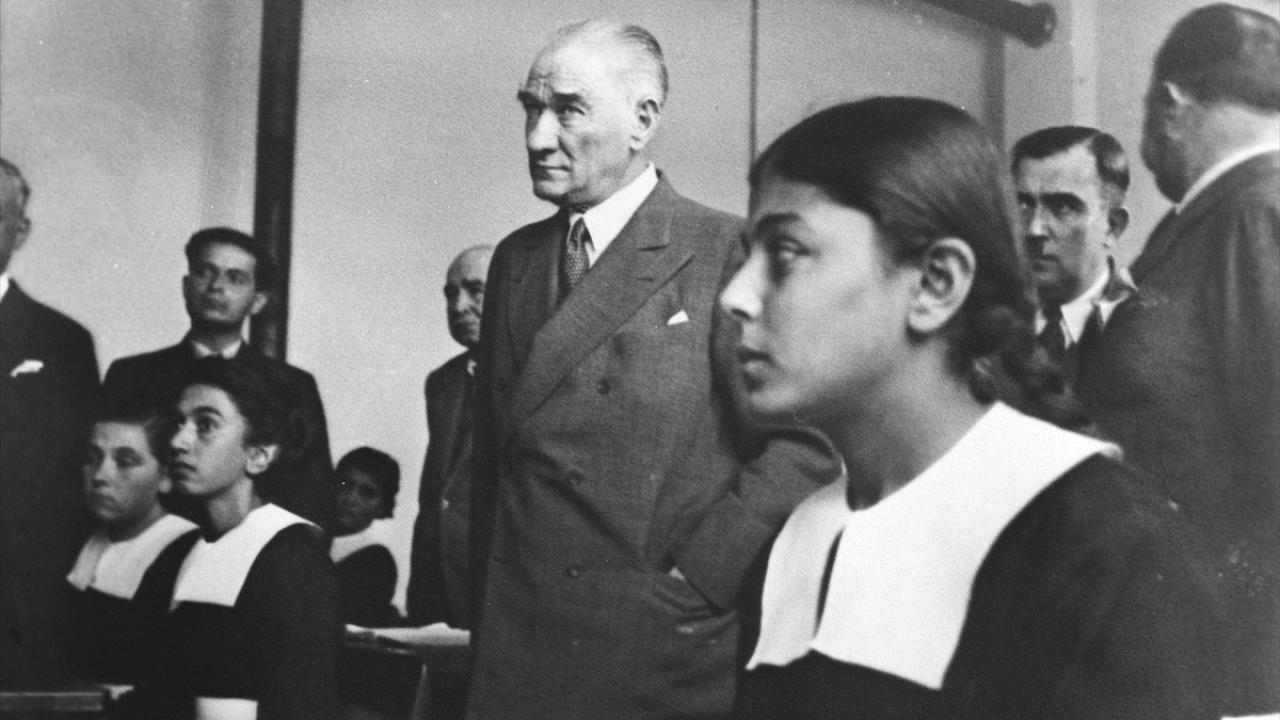 “Geleceğin güvencesi sağlam temellere dayalı bir eğitime, eğitim ise öğretmene dayalıdır.”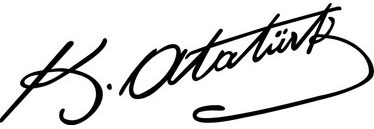 Okul BilgileriSUNUŞDeğişen dünya şartlarında bilgi toplumunun insanını yetiştirmeyi amaç edinenAcıgöl Ortaokulu olarak, bu sorumluluğumuzun farkındayız. Stratejik planlama, yönetimin planlanmasıdır. Giderek artan değişim ve gelişmelere uyum sağlamak için geleceğin tanımlanması gerekir. 	Kaynakların yönetim ve denetimini gerçekleştirmek planlı programlı yapılabilecek bir ekip işidir. Tüm paydaşlar bu işin içinde olmalı katılımlarını sağlamaları gereklidir. Biz de Acıgöl Ortaokulu yönetimi olarak “Bugün neredeyiz?  Beş yıl sonra nerede olmak istiyoruz?” sorularına cevap bulabilmek için bir çalışma yaptık. Çalışmalarımızda temel prensiplerimiz;  uyum, anlaşma ve diyalog olmuştur. Sorunların çözümü temelinde çok ayrıntılı ve bilinçli bir planlama ile ince stratejiler yatmaktadır. Kendi halinde bırakılmış bir ortamda,  plânlı okul gelişiminin bakış açısı, yapıları,  ilkeleri, değerleri, yöntemleri, amaçları, vizyonları ve araçları bilinmeden gelişmek mümkün değildir. Okul gelişimi; bilinçli,  programlı,  planlı,  amaçlı,  karar ve uygulamalara bağlıdır. Bu uygulamaları Milli Eğitimin temel amaçlarına uygun olarak hayata geçirmek için varız. Bilimin öncülüğünde her türlü engeli aşacağımıza sonuna kadar inanmaktayız. 	Eğitimde toplam kalite yönetimi sonucunda veli ve öğrenci beklentilerine cevap vermeyi asıl amaç edinen, çalışanlarına değer veren, ekip çalışması ile tüm işlemlerde sürekli iyileştirmeyi hedefleyen,  kendi kendini geliştiren, yenileyen, değerlendiren ve sorgulayan bir okul olmak için varız.Ramazan BAŞOkul Müdürü V.İÇİNDEKİLER1.   GİRİŞ VE STRATEJİK PLANIN HAZIRLIK SÜRECİ1.1. Strateji Geliştirme Kurulu ve Stratejik Plan Ekibi1.2. Planlama Süreci2.   DURUM ANALİZİ2.1. Kurumsal Tarihçe2.2. Uygulanmakta Olan Planın Değerlendirilmesi2.3. Mevzuat Analizi2.4. Üst Politika Belgelerinin Analizi2.5. Faaliyet Alanları ile Ürün ve Hizmetlerin Belirlenmesi2.6. Paydaş Analizi2.7. Kuruluş İçi Analiz2.7.1. Teşkilat Yapısı2.7.2. İnsan Kaynakları2.7.3. Teknolojik Düzey2.7.4. Mali Kaynaklar2.7.5. İstatistiki Veriler2.8. Dış Çevre Analizi (Politik, Ekonomik, Sosyal, Teknolojik, Yasal ve Çevresel Çevre Analizi -PESTLE)2.9. Güçlü ve Zayıf Yönler ile Fırsatlar ve Tehditler (GZFT) Analizi2.10.Tespit ve İhtiyaçların Belirlenmesi3. GELECEĞE BAKIŞ3.1.Misyon3.2.Vizyon3.3.Temel Değerler4. AMAÇ, HEDEF VE STRATEJİLERİN BELİRLENMESİ4.1. Amaçlar4.2. Hedefler4.3. Performans Göstergeleri4.4. Stratejilerin Belirlenmesi4.5. Maliyetlendirme5. İZLEME VE DEĞERLENDİRME1. GİRİŞ VE STRATEJİK PLANIN HAZIRLIK SÜRECİ1.1.  Strateji Geliştirme Kurulu ve Stratejik Plan EkibiStrateji Geliştirme Kurulu: Okul müdürünün başkanlığında, bir okul müdür yardımcısı, bir öğretmen ve okul/aile birliği başkanı ile bir yönetim kurulu üyesi olmak üzere 5 kişiden oluşan üst kurul kurulur.Stratejik Plan Ekibi: Okul müdürü tarafından görevlendirilen ve üst kurul üyesi olmayan müdür yardımcısı başkanlığında, belirlenen öğretmenler ve gönüllü velilerden oluşur.
Tablo 1. Strateji Geliştirme Kurulu ve Stratejik Plan Ekibi Tablosu1.2.  Planlama Süreci:2024-2028 dönemi stratejik plan hazırlanma süreci Strateji Geliştirme Kurulu ve Stratejik Plan Ekibi’nin oluşturulması ile başlamıştır. Ekip tarafından oluşturulan çalışma takvimi kapsamında ilk aşamada durum analizi çalışmaları yapılmış ve durum analizi aşamasında, paydaşlarımızın plan sürecine aktif katılımını sağlamak üzere paydaş anketi, toplantı ve görüşmeler yapılmıştır. Durum analizinin ardından geleceğe yönelim bölümüne geçilerek okulumuzun/kurumumuzun amaç, hedef, gösterge ve stratejileri belirlenmiştir.2. DURUM ANALİZİStratejik planlama sürecinin ilk adımı olan durum analizi, okulumuzun/kurumumuzun “neredeyiz?”  sorusuna cevap vermektedir. Okulumuzun/kurumumuzun geleceğe yönelik amaç, hedef ve stratejiler geliştirebilmesi için öncelikle mevcut durumda hangi kaynaklara sahip olduğu  ya  da  hangi yönlerinin eksik olduğu  ayrıca,   okulumuzun/kurumumuzun kontrolü dışındaki olumlu ya da olumsuz gelişmelerin neler olduğu değerlendirilmiştir. Dolayısıyla bu analiz, okulumuzun/kurumumuzun kendisini ve çevresini daha iyi tanımasına yardımcı olacak ve stratejik planın sonraki aşamalarından daha sağlıklı sonuçlar elde edilmesini sağlayacaktır.Durum analizi bölümünde, aşağıdaki hususlarla ilgili analiz ve değerlendirmeler yapılmıştır;•  Kurumsal tarihçe•  Uygulanmakta olan planın değerlendirilmesi•  Mevzuat analizi•  Üst politika belgelerinin analizi•  Faaliyet alanları ile ürün ve hizmetlerin belirlenmesi•  Paydaş analizi•  Kuruluş içi analiz•  Dış çevre analizi (Politik, ekonomik, sosyal, teknolojik, yasal ve çevresel analiz)•  Güçlü ve zayıf yönler ile fırsatlar ve tehditler (GZFT) analizi•  Tespit ve ihtiyaçların belirlenmesi2.1. Kurumsal TarihçeOkulumuz kuruluş tarihi olarak Acıgöl İlçesinin en eski okuludur. 1938 yılında devlet – halk işbirliği ile günümüzde Acıgöl Meslek Yüksekokulu binası olarak kullanılan tarihi binada “Acıgöl İlkokulu” adıyla eğitim öğretime başlamıştır. 1979 yılında mevcut binamız ihtiyacı karşılayamadığı için aynı bahçe içerisine 8 derslikli tek katlı bir bina daha yapılmış ve eğitim öğretim iki binada da devam etmiştir. 1986 yılında mevcut binaya ikinci kat ilave edilmiştir. 1990 yılına kadar ikili eğitim öğretim yapılmakta iken 1990 yılında 4 Temmuz İlkokulu’nun yapılmasıyla birlikte tekli eğitim öğretime geçilmiştir. 1998 yılında Acıgöl İlkokulu olan okulumuzun ismi Acıgöl İlköğretim Okulu olarak değişmiştir. 2012 yılında çıkan 4+4+4 eğitim sistemine geçiş ile okulumuzun ismi Acıgöl Ortaokulu olmuştur.Okulumuzda 2 adet idareci odası, 1 adet rehberlik odası, 1 adet öğretmenler odası, 1 adet hizmetli personel odası, 1 adet Fen Laboratuvarı, Bilişim Sınıfı bulunmaktadır. Bahçemizde çocuk oyun alanları, basketbol, futbol ve voleybol sahası vardır. 2023-2024 eğitim öğretim yılında 12 öğretmen ve 173 öğrenci bulunmaktadır. Tüm dersliklerde Fatih projesi internet erişim altyapısı kurulmuş olup toplam 11 adet akıllı tahta mevcuttur.2.2. Uygulanmakta Olan Stratejik Planın Değerlendirilmesi Okulumuzun 2019-2023 dönemi yıllık planı üç tema üzerine şekillendirilmiş, temalara bağlı amaçlar, hedefler ve performans göstergeleri belirlenmiştir. Genel olarak okulumuz stratejik planı hedeflerine ulaşma durumu aşağıdaki özet değerlendirme tablosundaki değerlerde gerçekleşmiştir. 1-Eğitim ve Öğretime Erişim teması altında belirlenen “Öğrencilerin uyum ve devamsızlık sorunlarını gideren etkin bir yönetim yapısı kurulacaktır” amacına yönelik belirlenen hedef ve göstergelerin hedeflenen değerlerine alınan tedbirler, uygulanan faaliyetler ve etkinlikler neticesinde ulaşılmıştır. 2- Eğitim ve Öğretimde Kalitenin Artırılması teması altında belirlenen “Bütün bireylere ulusal ve uluslararası ölçütlerde bilgi, beceri, tutum ve davranışın kazandırılması ile girişimci, yenilikçi, yaratıcı, dil becerileri yüksek, iletişime ve öğrenmeye açık, öz güven ve sorumluluk sahibi sağlıklı ve mutlu bireylerin yetişmesine imkân sağlamak” amacına yönelik belirlenen hedef ve göstergelerin hedeflenen değerlerine plan döneminde uygulanan stratejiler, faaliyetler ve etkinlikler neticesinde ulaşılmıştır. 3- Kurumsal Kapasite teması altında belirlenen “Eğitim ve öğretim faaliyetlerinin daha nitelikli olarak verilebilmesi için okulumuzun kurumsal kapasitesi güçlendirilecektir” amacına yönelik belirlenen hedef ve göstergelerin hedeflenen değerlerine plan döneminde uygulanan stratejiler, faaliyetler ve etkinlikler neticesinde ulaşılmıştır.Yeni plan döneminde ilimizin planına bağlı olarak oluşturacağımız stratejik planda benzer performans göstergelerine yer verilecektir. 2.3. Yasal Yükümlülükler ve Mevzuat AnaliziOkulumuzun çalışmalarını ilgilendiren mevzuatlar incelenmiştir.  Okul Müdürlüğümüzün yasal yetki, görev ve sorumlulukları; Cumhurbaşkanlığı Teşkilatı Hakkında Cumhurbaşkanlığı Kararnamesi, T.C. Anayasası, 657 sayılı Devlet Memurları Kanunu, 1739 sayılı Millî Eğitim Temel Kanunu, Millî Eğitim Bakanlığı Okul Öncesi Eğitim ve İlköğretim Kurumları Yönetmeliği, Ortaöğretim Kurumları Yönetmeliği, Millî Eğitim Bakanlığı Eğitim Kurumları Sosyal Etkinlikler Yönetmeliği, Mesleki Ve Teknik Eğitim Yönetmeliği, esaslarına ve diğer ilgili mevzuat ve kararlara göre belirlenmiştir. 2.4. Üst Politika Belgeleri AnaliziOkul müdürlüğümüze görev ve sorumluluk yükleyen amir hükümlerin tespit edilmesi için tüm üst politika belgeleri taranmış ve bu belgelerde yer alan politikalar incelenmiştir. Üst politika belgeleri;•  12. Kalkınma Planı•  Cumhurbaşkanlığı Programı,•  Orta Vadeli Program,•  Cumhurbaşkanlığı Yıllık Programı,•  Millî Eğitim Bakanlığı Stratejik Planı,•  İl Millî Eğitim Müdürlüğü Stratejik Planı,•  İlçe Millî Eğitim Müdürlüğü Stratejik Planı ile•	Okul/kurumu ilgilendiren ulusal, bölgesel ve sektörel strateji eylem planlarıNevşehir il millî eğitim müdürlüğü ve ilçe millî eğitim müdürlüğü stratejik planları incelenerek Bu çerçevede Müdürlüğümüz 2024-2028 Stratejik Planı’nın stratejik amaç, hedef, performans göstergeleri ve stratejileri hazırlanırken bu belgelerden yararlanılmıştır. 2.5. Faaliyet Alanları ile Ürün/Hizmetlerin Belirlenmesi2024-2028 stratejik plan hazırlık sürecinde Müdürlüğümüzün faaliyet alanları ile ürün ve hizmetlerinin belirlenmesine yönelik çalışmalar yapılmıştır. Bu kapsamda Müdürlüğümüzün faaliyetleri ve ürün ve hizmetleri belirlenmiştir. Müdürlüğümüzün faaliyet alanları ile ürün ve hizmetleri şu şekildedir:Tablo 3. Faaliyet Alanlar/Ürün ve Hizmetler Tablosu2.6. Paydaş AnaliziPaydaş   analizinin   ilk   aşamasında   kurumumuzun   paydaşlarının   kimler   olduğunun   tespit edilebilmesi  için;  kurumumuzun    faaliyet  ve  hizmetleri  ile  ilgisi  olanlar  kimlerdir?,  Kurumumuzun faaliyet ve hizmetlerini yönlendirenler kimlerdir?, Kurumumuzun  sunduğu hizmetlerden yararlananlar kimlerdir?, Kurumumuzun  faaliyet ve hizmetlerden etkilenenler ile faaliyet ve hizmetlerini etkileyenler kimlerdir? Sorularına cevap aranmıştır.Paydaşların kurumla ilişkileri belirlenerek iç paydaş /dış paydaş /yararlanıcı olarak sınıflandırılması yapılmıştırEK-1 Paydaş Sınıflandırma MatrisiEK -2 Paydaş Önceliklendirme MatrisiEk-3 Yararlanıcı Ürün/Hizmet Matrisi√ : Tamamı 	O: Bir kısmı2.7. Okul/Kurum İçi AnalizKurum içi analiz çalışmasında; müdürlüğümüzün organizasyon yapısı, insan kaynakları, kurum kültürü, teknolojik bilişim altyapısı,  fiziki ve mali kaynaklar yönünden ayrıntılı olarak ele alınmıştır.SINIF VE ÖĞRENCİ BİLGİLERİ	Okulumuzda yer alan sınıfların öğrenci sayıları alttaki tabloda verilmiştir.Yabancı Uyruklu Öğrenciler2.7.2. İnsan KaynaklarıOkul/kurumun hedefleriyle uyumlu, kurumsal ve bireysel performans için kritik olan bilgi, beceri ve tutumların tümünü kapsamalıdır. Personele ilişkin nicel veriler ile personelin sahip olduğu niteliklerin analizi yapılmıştır.Okulumuzun çalışanlarına ilişkin bilgiler altta yer alan tabloda belirtilmiştir. Tablo Branşlara Göre Kurumdaki Mevcut Öğretmen SayısıTablo 5. Çalışanların Görev DağılımıTablo 6. İdari Personelin Hizmet Süresine İlişkin BilgilerTablo 7. Okul/Kurumda Oluşan Yönetici Sirkülasyonu OranıTablo 8. İdari Personelin Katıldığı Hizmet İçi ProgramlarıTablo 9. Öğretmenlerin Hizmet Süreleri (Yıl İtibarıyla)Tablo 10. Kurumda Gerçekleşen Öğretmen Sirkülâsyonunun OranıTablo 11. Öğretmenlerin Katıldığı Hizmet İçi Eğitim ProgramlarıTablo 12. Kurumdaki Mevcut Hizmetli/ Memur Sayısı Tablo 13. Okul/kurum Rehberlik Hizmetleri2.7.3.Teknolojik DüzeyOkulumuzun bilgisayar donanımı, etkileşimli tahta, internet, fotokopi ve diğer teknolojik imkanları yeterli durumdadır. Öğretmenlerimizin ve diğer personellerimizin teknolojik okur yazarlığı yeterli düzeydedir. Okulumuz hizmetlerinin yararlanıcılara daha hızlı ve etkili şekilde sunulması için güncel teknolojik araçlar etkin bir biçimde kullanılmaktadır. Tablo 15. Teknolojik Araç-Gereç DurumuTablo 16. Fiziki Mekân Durumu2.7.4. Mali KaynaklarOkulumuzun genel bütçe ödenekleri, okul aile birliği gelirleri ve diğer katkılarda dâhil olmak üzere gelir ve giderlerine ilişkin son iki yıl gerçekleşme bilgileri alttaki tabloda verilmiştir.

Tablo 17. Kaynak TablosuTablo 18. Harcama Kalemleri2.7.5. İstatistikî Veriler2.8.  Çevre Analizi (PESTLE)	Çevre analiziyle okulumuz üzerinde etkili olan veya olabilecek politik, ekonomik, sosyo-kültürel, teknolojik, yasal çevresel dış etkenlerin tespit edilmesi amaçlanır. Dış çevreyi oluşturan unsurlar (nüfus, demografik yapı, coğrafi alan, kentsel gelişme, sosyokültürel hayat, ekonomik, sosyal, politik, kültürel durum, çevresel, teknolojik ve rekabete yönelik etkenler vb.) okul ve kurumun kontrolü dışındaki koşullara bağlı ve farklı eğilimlere sahiptir. Bu unsurlar doğrudan veya dolaylı olarak okul/kurumun faaliyet alanlarını etkilemektedir.Tablo 20. PESTLE Analiz Tablosu2.9. GZFT AnaliziGZFT (Güçlü Yönler, Zayıf Yönler, Fırsatlar ve Tehditler) durum analizi kapsamında kullanılan temel yöntemlerdendir. Okulumuzun mevcut durumunu ortaya koyabilmek için geniş katılımlı bir grup ile GZFT analizi yapılmıştır. Okulumuzda yapılan GZFT analizinde okulun güçlü ve zayıf yönleri ile okulumuz için fırsat ve tehdit olarak değerlendirilebilecek unsurlar tespit edilmiştir.Okulumuzun temel istatistiklerinde verilen okul künyesi, çalışan bilgileri, bina bilgileri, teknolojik kaynak bilgileri ve gelir gider bilgileri ile paydaş anketleri sonucunda ortaya çıkan sorun ve gelişime açık alanlar iç ve dış faktör olarak değerlendirilerek GZFT tablosunda belirtilmiştir. Dolayısıyla olguyu belirten istatistikler ile algıyı ölçen anketlerden çıkan sonuçlar tek bir analizde birleştirilmiştir.Kurumun güçlü ve zayıf yönleri donanım, malzeme, çalışan, iş yapma becerisi, kurumsal iletişim gibi çok çeşitli alanlarda kendisinden kaynaklı olan güçlülükleri ve zayıflıkları ifade etmektedir ve ayrımda temel olarak okul müdürlüğü kapsamından bakılarak iç faktör ve dış faktör ayrımı yapılmıştır. 2.9.1. Güçlü ve Zayıf YönlerGüçlü YönlerZayıf Yönler2.9.2. Fırsatlar ve TehditlerFırsatlarTehditler2.10. Tespit ve İhtiyaçların BelirlenmesiDurum analizi çerçevesinde gerçekleştirilen tüm çalışmalardan elde edilen veriler; paydaş anketleri, toplantı tutanakları vs. göz önünde bulundurularak özet bir bakış geliştirilmesi sürecidir. Oluşturulan tablo amaç ve hedeflere ulaşmak için temel yapıyı oluşturacaktır.   3. GELECEĞE BAKIŞGeleceğe bakış sürecinde okul/kurum misyon, vizyon ve temel değerler bildirimlerini belirler. Misyon, vizyon ve temel değerler, okul/kurumun uzun vadede idealleri doğrultusunda ilerleyebilmesi için yönlendiricilik işlevi görür. Okul/kurum, bu aşamada misyon ve vizyonlarını ifade edecek, temel değerlerini belirleyecek, temalarını, amaçlarını, hedeflerini ve stratejilerini ortaya koyacaklardır.Okul Müdürlüğümüzün Misyon, vizyon, temel ilke ve değerlerinin oluşturulması kapsamında öğretmenlerimiz, öğrencilerimiz, velilerimiz, çalışanlarımız ve diğer paydaşlarımızdan alınan görüşler, sonucunda stratejik plan hazırlama ekibi tarafından Misyon, Vizyon, Temel Değerler aşağıdaki şekilde belirlenmiştir.3.1. MİSYONUMUZ3.2. VİZYONUMUZ3.3. Temel Değerler1.Fırsat eşitliği2.Kültürel ve sanatsal duyarlılık 3.İnsan, toplum, bilim ve çevre duyarlılığı4.Din, ahlak ve değerlere bağlılık 5.Hukuk ve adalet 6.Katılımcılık ve istişare kültürü 7.Tarafsızlık, hesap verebilirlik ve şeffaflık 8.Sorumluluk 9.Vatanseverlik10. İşbirliğine Açıklık4. AMAÇ, HEDEF VE PERFORMANS GÖSTERGESİ İLE STRATEJİLERİN BELİRLENMESİTEMA 1	:EĞİTİME VE ÖĞRETİME ERİŞİM VE KATILIM   AMAÇ1:Temel eğitim kurumlarına, eğitimin temel ilkeleri doğrultusunda erişimin artırılması, öğrenci devamı ve uyumu sağlanarak ve okullaşma oranı artırılacaktır.      Hedef 1.1:Öğrencilerinin okula uyumu sağlanacak, okullaşma oranları artırılacak,  uyum ve devamsızlık sorunları giderilecektirTEMA 2	:EĞİTİM ÖĞRETİMDE KALİTE   AMAÇ 2: Temel eğitim kurumlarının, eğitimin temel ilkeleri doğrultusunda niteliğini arttırmak amacıyla kurumsal kapasite geliştirilecektir.     Hedef 2.1: Eğitim ve öğretimin sağlıklı ve güvenli bir ortamda gerçekleştirilmesi için okul sağlığı ve güvenliği geliştirilecektir.     Hedef 2.2: Temel eğitimin sosyal, kültürel ve başarı niteliği artırılacaktır.     Hedef 2.3: Öğrencilerin Sosyal, bilimsel, kültürel, sanatsal, sportif, çevreye duyarlı ve toplum hizmeti alanlarında ders dışı etkinliklere katılım oranı artırılacaktır.TEMA 3	:KURUMSAL KAPASİTE   AMAÇ 3: Eğitim ve öğretim faaliyetlerinin daha nitelikli olarak verilebilmesi için okulumuzun kurumsal kapasitesi güçlendirilecektir     Hedef 3.1: Eğitim kalitesinin artırılmasına yönelik çalışanların mesleki gelişimleri desteklenecektir.     Hedef 3.2: Eğitim kalitesinin artırılmasına yönelik okulun fiziki kapasitesi artırılacaktır.Maliyetlendirme2024 -2028 stratejik planı hedeflerin, performans göstergelerinin gerçekleşmesine yönelik yapılacak faaliyetler göz önünde bulundurularak hedefe ve amaca ilişkin tahmini maliyet hesaplanmıştır.İZLEME VE DEĞERLENDİRMEİzleme, stratejik plan uygulamasının sistematik olarak takip edilmesi ve raporlanmasıdır. Değerlendirme ise, uygulama sonuçlarının amaç ve hedeflere kıyasla ölçülmesi ve söz konusu amaç ve hedeflerin tutarlılık ve uygunluğunun analizidir.Plan dönemi içerisinde ve her öğretim yılı sonunda okulumuzun stratejik planı uyarınca yürütülen faaliyetlerimizi, önceden belirttiğimiz performans göstergelerine göre hedef ve gerçekleşme durumu ile varsa meydana gelen sapmaların nedenlerini açıkladığımız, okulumuz hakkında genel ve mali bilgileri içeren izleme ve değerlendirme raporu hazırlanacaktır. Faaliyet raporları 6 aylık ve yıllık olarak hazırlanacaktır.İli: NEVŞEHİRİlçesi: ACIGÖLAdres: Bahçeli Mah. Osmanlı Cad. No:4Coğrafi Konum (link)http://meb.ai/Uqj1bJ6Telefon Numarası: 0 (384) 311 20 69 Faks Numarası:0 (384) 311 20 69e- Posta Adresi:702865@meb.k12.trWeb sayfası adresi:acigolortaokulu@meb.k12.trqKurum Kodu:702865Öğretim Şekli:Tam GünİliNEVŞEHİRNEVŞEHİRNEVŞEHİRİlçesiACIGÖLACIGÖLACIGÖLAdres: Bahçeli Mah. Osmanlı Cad. No:4Bahçeli Mah. Osmanlı Cad. No:4Bahçeli Mah. Osmanlı Cad. No:4Coğrafi Konum (link):Coğrafi Konum (link):http://meb.ai/Uqj1bJ6http://meb.ai/Uqj1bJ6Telefon Numarası: 0 (384) 311 20 69 0 (384) 311 20 69 0 (384) 311 20 69 Faks Numarası:Faks Numarası:0 (384) 311 20 69 0 (384) 311 20 69 e- Posta Adresi:702865@meb.k12.tr702865@meb.k12.tr702865@meb.k12.trWeb sayfası adresi:Web sayfası adresi:acigolortaokulu@meb.k12.trqacigolortaokulu@meb.k12.trqKurum Kodu: 702865 702865 702865Öğretim Şekli:Öğretim Şekli:Tam GünTam GünOkulun Hizmete Giriş TarihiOkulun Hizmete Giriş Tarihi19781978Toplam Çalışan SayısıToplam Çalışan Sayısı1919Öğrenci SayısıKız8383Öğretmen SayısıKadın1616Öğrenci SayısıErkek9090Öğretmen SayısıErkek11Öğrenci SayısıToplam173173Öğretmen SayısıToplam 17 17Derslik Başına Düşen Öğrenci SayısıDerslik Başına Düşen Öğrenci SayısıDerslik Başına Düşen Öğrenci Sayısı21Şube Başına Düşen Öğrenci SayısıŞube Başına Düşen Öğrenci SayısıŞube Başına Düşen Öğrenci Sayısı 21Öğretmen Başına Düşen Öğrenci SayısıÖğretmen Başına Düşen Öğrenci SayısıÖğretmen Başına Düşen Öğrenci Sayısı12Şube Başına 30’dan Fazla Öğrencisi Olan Şube SayısıŞube Başına 30’dan Fazla Öğrencisi Olan Şube SayısıŞube Başına 30’dan Fazla Öğrencisi Olan Şube Sayısı0Öğrenci Başına Düşen Toplam Gider MiktarıÖğrenci Başına Düşen Toplam Gider MiktarıÖğrenci Başına Düşen Toplam Gider Miktarı250Öğretmenlerin Kurumdaki Ortalama Görev SüresiÖğretmenlerin Kurumdaki Ortalama Görev SüresiÖğretmenlerin Kurumdaki Ortalama Görev Süresi5Strateji Geliştirme Kurulu BilgileriStrateji Geliştirme Kurulu BilgileriStratejik Plan Ekibi BilgileriStratejik Plan Ekibi BilgileriAdı SoyadıÜnvanıAdı SoyadıÜnvanıRamazan BAŞ Okul Müdürü V.Ramazan BAŞMüdür YardımcısıSedef BEYHANÖğretmenMuhittin KASAPÖğretmenGülşah ŞAHİNÖğretmenNadiye KIRAT Öğretmenİsmail Hakkı ERCANO.A.B. BaşkanıHüseyin YILDIRIMVeliİsmail SOLAKYönetim Kur. Üyesi Hüseyin KARAMANVeliSTRATEJİK AMAÇSTRATEJİK HEDEFLERPERFORMANS GÖSTERGELERİHEDEFLENEN2023
GERÇEKLEŞENTEMA I: EĞİTİM VE ÖĞRETİME ERİŞİM 
Stratejik Amaç 1: Öğrencilerin uyum ve devamsızlık sorunlarını gideren etkin bir yönetim yapısı kurulacaktır. Stratejik Hedef 1.1.  Öğrencilerinin okullaşma oranları artırılacak,  uyum ve devamsızlık sorunları giderilecektir. Kayıt bölgesindeki öğrencilerden okula kayıt yaptıranların oranı (%)100%100%TEMA I: EĞİTİM VE ÖĞRETİME ERİŞİM 
Stratejik Amaç 1: Öğrencilerin uyum ve devamsızlık sorunlarını gideren etkin bir yönetim yapısı kurulacaktır. Stratejik Hedef 1.1.  Öğrencilerinin okullaşma oranları artırılacak,  uyum ve devamsızlık sorunları giderilecektir. Okula yeni başlayan öğrencilerden oryantasyon eğitimine katılanların oranı (%)85%88%TEMA I: EĞİTİM VE ÖĞRETİME ERİŞİM 
Stratejik Amaç 1: Öğrencilerin uyum ve devamsızlık sorunlarını gideren etkin bir yönetim yapısı kurulacaktır. Stratejik Hedef 1.1.  Öğrencilerinin okullaşma oranları artırılacak,  uyum ve devamsızlık sorunları giderilecektir.Bir eğitim ve öğretim yılı döneminde 20 gün ve üzeri devamsızlık yapan öğrenci oranı (%) 3%3,3%TEMA I: EĞİTİM VE ÖĞRETİME ERİŞİM 
Stratejik Amaç 1: Öğrencilerin uyum ve devamsızlık sorunlarını gideren etkin bir yönetim yapısı kurulacaktır. Stratejik Hedef 1.1.  Öğrencilerinin okullaşma oranları artırılacak,  uyum ve devamsızlık sorunları giderilecektir.Okulun özel eğitime ihtiyaç duyan bireylerin kullanımına uygunluğu  (1=Uygun, 0=Uygun Değil)11TEMA II: EĞİTİM VE ÖĞRETİMDE KALİTENİN ARTIRILMASI Stratejik Amaç 2: Bütün bireylere ulusal ve uluslararası ölçütlerde bilgi, beceri, tutum ve davranışın kazandırılması ile girişimci, yenilikçi, yaratıcı, dil becerileri yüksek, iletişime ve öğrenmeye açık, öz güven ve sorumluluk sahibi sağlıklı ve mutlu bireylerin yetişmesine imkân sağlamak.Stratejik Hedef 2.1.  Bütün bireylerin bedensel, ruhsal ve zihinsel gelişimlerine yönelik faaliyetlere katılım oranını ve öğrencilerin akademik başarı düzeylerini artırmak. Öğrencilerin yıl sonu İngilizce dersi başarı puanı ortalamaları 6270TEMA II: EĞİTİM VE ÖĞRETİMDE KALİTENİN ARTIRILMASI Stratejik Amaç 2: Bütün bireylere ulusal ve uluslararası ölçütlerde bilgi, beceri, tutum ve davranışın kazandırılması ile girişimci, yenilikçi, yaratıcı, dil becerileri yüksek, iletişime ve öğrenmeye açık, öz güven ve sorumluluk sahibi sağlıklı ve mutlu bireylerin yetişmesine imkân sağlamak.Stratejik Hedef 2.1.  Bütün bireylerin bedensel, ruhsal ve zihinsel gelişimlerine yönelik faaliyetlere katılım oranını ve öğrencilerin akademik başarı düzeylerini artırmak. Bir eğitim ve öğretim yılı döneminde Öğrenci başına okunan kitap sayısı 1016TEMA II: EĞİTİM VE ÖĞRETİMDE KALİTENİN ARTIRILMASI Stratejik Amaç 2: Bütün bireylere ulusal ve uluslararası ölçütlerde bilgi, beceri, tutum ve davranışın kazandırılması ile girişimci, yenilikçi, yaratıcı, dil becerileri yüksek, iletişime ve öğrenmeye açık, öz güven ve sorumluluk sahibi sağlıklı ve mutlu bireylerin yetişmesine imkân sağlamak.Stratejik Hedef 2.1.  Bütün bireylerin bedensel, ruhsal ve zihinsel gelişimlerine yönelik faaliyetlere katılım oranını ve öğrencilerin akademik başarı düzeylerini artırmak. Bir eğitim ve öğretim yılı döneminde bilimsel, kültürel, sanatsal ve sportif alanlarda en az bir faaliyete katılan öğrenci oranı (%) 91%92%TEMA II: EĞİTİM VE ÖĞRETİMDE KALİTENİN ARTIRILMASI Stratejik Amaç 2: Bütün bireylere ulusal ve uluslararası ölçütlerde bilgi, beceri, tutum ve davranışın kazandırılması ile girişimci, yenilikçi, yaratıcı, dil becerileri yüksek, iletişime ve öğrenmeye açık, öz güven ve sorumluluk sahibi sağlıklı ve mutlu bireylerin yetişmesine imkân sağlamak.Stratejik Hedef 2.1.  Bütün bireylerin bedensel, ruhsal ve zihinsel gelişimlerine yönelik faaliyetlere katılım oranını ve öğrencilerin akademik başarı düzeylerini artırmak.Hijyen, sağlıklı ve dengeli beslenme ile ilgili verilen eğitime katılan öğrenci oranı (%)100%100%TEMA II: EĞİTİM VE ÖĞRETİMDE KALİTENİN ARTIRILMASI Stratejik Amaç 2: Bütün bireylere ulusal ve uluslararası ölçütlerde bilgi, beceri, tutum ve davranışın kazandırılması ile girişimci, yenilikçi, yaratıcı, dil becerileri yüksek, iletişime ve öğrenmeye açık, öz güven ve sorumluluk sahibi sağlıklı ve mutlu bireylerin yetişmesine imkân sağlamak.Stratejik Hedef 2.1.  Bütün bireylerin bedensel, ruhsal ve zihinsel gelişimlerine yönelik faaliyetlere katılım oranını ve öğrencilerin akademik başarı düzeylerini artırmak.Eğitim Öğretim yılı içerisinde "Değerler Eğitimi"  kapsamında yapılan çalışmalara katılan öğrenci oranı100%100%TEMA II: EĞİTİM VE ÖĞRETİMDE KALİTENİN ARTIRILMASI Stratejik Amaç 2: Bütün bireylere ulusal ve uluslararası ölçütlerde bilgi, beceri, tutum ve davranışın kazandırılması ile girişimci, yenilikçi, yaratıcı, dil becerileri yüksek, iletişime ve öğrenmeye açık, öz güven ve sorumluluk sahibi sağlıklı ve mutlu bireylerin yetişmesine imkân sağlamak.Stratejik Hedef 2.2.  Eğitimde yenilikçi yaklaşımları kullanarak yerel, ulusal ve uluslararası projelerle; bireylerin yeterliliğini ve uluslararası öğrenci/öğretmen hareketliliğini artırmak. Okulun Katıldığı proje sayısı11TEMA II: EĞİTİM VE ÖĞRETİMDE KALİTENİN ARTIRILMASI Stratejik Amaç 2: Bütün bireylere ulusal ve uluslararası ölçütlerde bilgi, beceri, tutum ve davranışın kazandırılması ile girişimci, yenilikçi, yaratıcı, dil becerileri yüksek, iletişime ve öğrenmeye açık, öz güven ve sorumluluk sahibi sağlıklı ve mutlu bireylerin yetişmesine imkân sağlamak.Stratejik Hedef 2.2.  Eğitimde yenilikçi yaklaşımları kullanarak yerel, ulusal ve uluslararası projelerle; bireylerin yeterliliğini ve uluslararası öğrenci/öğretmen hareketliliğini artırmak. Proje geliştirme konusunda hizmet içi eğitim alan kişi sayısı00TEMA II: EĞİTİM VE ÖĞRETİMDE KALİTENİN ARTIRILMASI Stratejik Amaç 2: Bütün bireylere ulusal ve uluslararası ölçütlerde bilgi, beceri, tutum ve davranışın kazandırılması ile girişimci, yenilikçi, yaratıcı, dil becerileri yüksek, iletişime ve öğrenmeye açık, öz güven ve sorumluluk sahibi sağlıklı ve mutlu bireylerin yetişmesine imkân sağlamak.Stratejik Hedef 2.3 Okulumuzun yönetsel süreçleri, etkin bir izleme ve değerlendirme sistemiyle desteklenen, katılımcı, şeffaf ve hesap verebilir biçimde geliştirilecektir.Veli memnuniyet oranı (%)85%85%TEMA II: EĞİTİM VE ÖĞRETİMDE KALİTENİN ARTIRILMASI Stratejik Amaç 2: Bütün bireylere ulusal ve uluslararası ölçütlerde bilgi, beceri, tutum ve davranışın kazandırılması ile girişimci, yenilikçi, yaratıcı, dil becerileri yüksek, iletişime ve öğrenmeye açık, öz güven ve sorumluluk sahibi sağlıklı ve mutlu bireylerin yetişmesine imkân sağlamak.Stratejik Hedef 2.3 Okulumuzun yönetsel süreçleri, etkin bir izleme ve değerlendirme sistemiyle desteklenen, katılımcı, şeffaf ve hesap verebilir biçimde geliştirilecektir.Çalışan memnuniyet oranı (%)100%100%TEMA II: EĞİTİM VE ÖĞRETİMDE KALİTENİN ARTIRILMASI Stratejik Amaç 2: Bütün bireylere ulusal ve uluslararası ölçütlerde bilgi, beceri, tutum ve davranışın kazandırılması ile girişimci, yenilikçi, yaratıcı, dil becerileri yüksek, iletişime ve öğrenmeye açık, öz güven ve sorumluluk sahibi sağlıklı ve mutlu bireylerin yetişmesine imkân sağlamak.Stratejik Hedef 2.3 Okulumuzun yönetsel süreçleri, etkin bir izleme ve değerlendirme sistemiyle desteklenen, katılımcı, şeffaf ve hesap verebilir biçimde geliştirilecektir.Çalışanların motivasyonunu arttırmaya yönelik yapılan faaliyetlerin sayısı22TEMA II: EĞİTİM VE ÖĞRETİMDE KALİTENİN ARTIRILMASI Stratejik Amaç 2: Bütün bireylere ulusal ve uluslararası ölçütlerde bilgi, beceri, tutum ve davranışın kazandırılması ile girişimci, yenilikçi, yaratıcı, dil becerileri yüksek, iletişime ve öğrenmeye açık, öz güven ve sorumluluk sahibi sağlıklı ve mutlu bireylerin yetişmesine imkân sağlamak.Stratejik Hedef 2.3 Okulumuzun yönetsel süreçleri, etkin bir izleme ve değerlendirme sistemiyle desteklenen, katılımcı, şeffaf ve hesap verebilir biçimde geliştirilecektir.Veli toplantılarına katılan veli oranı (%)70%70%TEMA II: EĞİTİM VE ÖĞRETİMDE KALİTENİN ARTIRILMASI Stratejik Amaç 2: Bütün bireylere ulusal ve uluslararası ölçütlerde bilgi, beceri, tutum ve davranışın kazandırılması ile girişimci, yenilikçi, yaratıcı, dil becerileri yüksek, iletişime ve öğrenmeye açık, öz güven ve sorumluluk sahibi sağlıklı ve mutlu bireylerin yetişmesine imkân sağlamak.Stratejik Hedef 2.3 Okulumuzun yönetsel süreçleri, etkin bir izleme ve değerlendirme sistemiyle desteklenen, katılımcı, şeffaf ve hesap verebilir biçimde geliştirilecektir.Okul faaliyetlerine katılan veli oranı (%)50%50%TEMA III: KURUMSAL KAPASİTE Stratejik Amaç 3: Eğitim ve öğretim faaliyetlerinin daha nitelikli olarak verilebilmesi için okulumuzun kurumsal kapasitesi güçlendirilecektir. Stratejik Hedef 3.1.Okulumuzun insan kaynakları, mali ve fiziksel altyapısı eğitim ve öğretim faaliyetlerinden beklenen sonuçların elde edilmesini temine edecek biçimde sürdürülebilirlik ve verimlilik esasına göre geliştirilecektir.Öğretmen başına ortalama hizmet içi faaliyet sayısı1928TEMA III: KURUMSAL KAPASİTE Stratejik Amaç 3: Eğitim ve öğretim faaliyetlerinin daha nitelikli olarak verilebilmesi için okulumuzun kurumsal kapasitesi güçlendirilecektir. Stratejik Hedef 3.1.Okulumuzun insan kaynakları, mali ve fiziksel altyapısı eğitim ve öğretim faaliyetlerinden beklenen sonuçların elde edilmesini temine edecek biçimde sürdürülebilirlik ve verimlilik esasına göre geliştirilecektir.Derslik başına düşen öğrenci sayısı 2321TEMA III: KURUMSAL KAPASİTE Stratejik Amaç 3: Eğitim ve öğretim faaliyetlerinin daha nitelikli olarak verilebilmesi için okulumuzun kurumsal kapasitesi güçlendirilecektir. Stratejik Hedef 3.1.Okulumuzun insan kaynakları, mali ve fiziksel altyapısı eğitim ve öğretim faaliyetlerinden beklenen sonuçların elde edilmesini temine edecek biçimde sürdürülebilirlik ve verimlilik esasına göre geliştirilecektir.Okul güvenliğinin yeterlilik  durumu  (1=Yeterli, 0=Yetersiz)11TEMA III: KURUMSAL KAPASİTE Stratejik Amaç 3: Eğitim ve öğretim faaliyetlerinin daha nitelikli olarak verilebilmesi için okulumuzun kurumsal kapasitesi güçlendirilecektir. Stratejik Hedef 3.1.Okulumuzun insan kaynakları, mali ve fiziksel altyapısı eğitim ve öğretim faaliyetlerinden beklenen sonuçların elde edilmesini temine edecek biçimde sürdürülebilirlik ve verimlilik esasına göre geliştirilecektir.Okulun "Beyaz Bayrak" sertifikası durumu  (1=Var, 0=Yok)11TEMA III: KURUMSAL KAPASİTE Stratejik Amaç 3: Eğitim ve öğretim faaliyetlerinin daha nitelikli olarak verilebilmesi için okulumuzun kurumsal kapasitesi güçlendirilecektir. Stratejik Hedef 3.1.Okulumuzun insan kaynakları, mali ve fiziksel altyapısı eğitim ve öğretim faaliyetlerinden beklenen sonuçların elde edilmesini temine edecek biçimde sürdürülebilirlik ve verimlilik esasına göre geliştirilecektir.Okulun Fiziki Kapasitesi (Sınıf, Salon, Bahçe, Atölye vb.) (1=Yeterli, 0=Yetersiz)11Faaliyet AlanıÜrün/HizmetlerÖğretim-eğitim faaliyetleriKayıt-nakil işleri 
Devam-devamsızlık 
Sınıf geçme
Sınav hizmetleriRehberlik faaliyetleriÖğrencilere rehberlik
Velilere rehberlik
Genel Rehberlik faaliyetleriSosyal, Kültürel ve sanatsal faaliyetlerTiyatro
Şiir Dinletisi
Gezi
Halk Oyunları
Sergi
Kermes
YarışmaSportif faaliyetlerBasketbol, Voleybol, Futbol,Futsal
Atletizm, Satranç,Masa Tenisiİnsan kaynakları faaliyetleri (mesleki gelişim faaliyetleri, personel etkinlikleri…)Hizmetiçi Eğitim, Seminer, Konferans,KursOkul aile birliği faaliyetleriKermes, Piknik, Gezi, Sosyal YardımlarÖğrencilere yönelik faaliyetlerRehberlik, yönlendirme,motivasyonÖlçme değerlendirme faaliyetleriOrtak Sınavlar, deneme sınavları Öğrenme ortamlarına yönelik faaliyetlerTeknolojik donanım,kaynaklar,materyaller.Ders dışı faaliyetlerSosyal, kültürel, sportif faaliyetler, toplum hizmeti çalışmaları,sosyal sorumluluk.PAYDAŞLARİÇ
 PAYDAŞLARDIŞ
PAYDAŞLARYARARLANICIYARARLANICIYARARLANICIPAYDAŞLARÇalışanlar, BirimlerTemel ortakStratejik ortakTedarikçiMüşteri,   hedef kitleMillî Eğitim BakanlığıXXValilikXXMilli Eğitim Müdürlüğü ÇalışanlarıXXİlçe Milli Eğitim MüdürlükleriXXOkullar ve Bağlı KurumlarXXÖğretmenler ve Diğer ÇalışanlarXXÖğrenciler ve VelilerXXOkul Aile BirliğiXXÜniversiteXXÖzel İdareXXBelediyelerXXGüvenlik Güçleri (Emniyet, Jandarma)XXBayındırlık ve İskân MüdürlüğüXXSosyal Hizmetler MüdürlüğüXXGençlik ve Spor MüdürlüğüXXMuhtarlıkXXİşveren kuruluşlarXXSivil Toplum KuruluşlarıXXPaydaşİç PaydaşDış PaydaşYararlanıcı (Müşteri)Neden Paydaş?ÖnceliğiMEB√Bağlı  olduğumuz  merkezi idare1Öğrenciler√Hizmetlerimizden yaralandıkları için1Özel İdare√Tedarikçi mahalli idare1STK√Amaç ve hedeflerimize ulaşmak iş birliği yapacağımız kurumlar..Ürün Hizmet


Yararlanıcı
(Müşteri)Eğitim-Öğretim (Örgün-Yatılılık-BurslulukNitelikli İş GücüAR-GE, Projeler, DanışmanlıkAltyapı, Donatım YatırımYayımRehberlik, Kurs, Sosyal etkinliklerMezunlar (Öğrenci)Ölçme-DeğerlendirmeÖğrenciler√o√√√Veliler√ÜniversitelerooMedyaooUluslararası kuruluşlarooMeslek KuruluşlarıoSağlık kuruluşlarıoDiğer KurumlaroÖzel sektör√ooSINIFIKızErkekToplamSINIFIKızErkekToplam5-A 89177-A1210225-B117187-B913226-A1113248-A915246-B816248-B81221Uyruğu8. Sınıf8. Sınıf6. Sınıf6. Sınıf7. Sınıf7. Sınıf8. Sınıf8. SınıfToplamUyruğuKızErkekKızErkekKızErkekKızErkekToplamSuriye 1-------1Okul MüdürüOkul MüdürüOkul MüdürüOkul MüdürüÖğretmenler KuruluRehberlik ServisiRehberlik ServisiMüdür YardımcısıMüdür YardımcısıOkul Aile Birliği Okul Aile Birliği Öğrenci KulüpleriÖğretmen ZümreleriÖğretmen ZümreleriYardımcı HizmetlerYardımcı HizmetlerUnvan*ErkekKadınToplamOkul Müdürü ve Müdür Yardımcısı 1 01Branş Öğretmeni11213Rehber Öğretmen011Yardımcı Personel202Güvenlik Personeli000Toplam Çalışan Sayıları41317BranşıKadınErkekToplamYüksek LisansDoktoraİngilizce 101--Türkçe202--Matematik202--Fen Bilimleri202--Sosyal Bilgiler011--Din Kültürü ve Ahlak Bil.101--Beden Eğitimi101--Bilişim Teknolojileri101--Teknoloji ve Tasarım101--Rehber Öğretmen101--Toplam12113--Çalışanın ÜnvanıGörevleriOkul /Kurum Müdürüİlköğretim okulu, demokratik eğitim-öğretim ortamında diğer çalışanlarla birlikte müdür tarafından yönetilir. Okul müdürü; ders okutmanın yanında kanun, tüzük, yönetmelik, yönerge, program ve emirlere uygun olarak görevlerini yürütmeye, okulu düzene koymaya ve denetlemeye yetkilidir. Müdür, okulun amaçlarına uygun olarak yönetilmesinden, değerlendirilmesinden ve geliştirmesinden sorumludur. Okul müdürü, görev tanımında belirtilen diğer görevleri de yapar. ÖğretmenlerÖğretmenler, kendilerine verilen sınıfın veya şubenin derslerini, programda belirtilen esaslara göre plânlamak, okutmak, bunlarla ilgili uygulama ve deneyleri yapmak, ders dışında okulun eğitim-öğretim ve yönetim işlerine etkin bir biçimde katılmak ve bu konularda kanun, yönetmelik ve emirlerde belirtilen görevleri yerine getirmekle yükümlüdürler.Yardımcı Hizmetler Personeli Yardımcı hizmetler sınıfı personeli, okul yönetimince yapılacak plânlama ve iş bölümüne göre her türlü yazı ve dosyayı dağıtmak ve toplamak, başvuru sahiplerini karşılamak ve yol göstermek, hizmet yerlerini temizlemek, aydınlatmak ve ısıtma yerlerinde çalışmak, nöbet tutmak, okula getirilen ve çıkarılan her türlü araç-gereç ve malzeme ile eşyayı taşıma ve yerleştirme işlerini yapmakla yükümlüdürler.Hizmet Süreleri2024 Yılı İtibarıyla2024 Yılı İtibarıylaHizmet SüreleriKişi Sayısı%10…..Üzeri 1100Yıl İçerisinde Okul/Kurumdan Ayrılan Yönetici SayısıYıl İçerisinde Okul/Kurumdan Ayrılan Yönetici SayısıYıl İçerisinde Okul/Kurumdan Ayrılan Yönetici SayısıYıl  İçerisinde  Okul/Kurumda  GöreveBaşlayan Yönetici SayısıYıl  İçerisinde  Okul/Kurumda  GöreveBaşlayan Yönetici SayısıYıl  İçerisinde  Okul/Kurumda  GöreveBaşlayan Yönetici Sayısı202120222023202120222023TOPLAM 001000Adı ve SoyadıGöreviKatıldığı Çalışmanın AdıKatıldığı YılBelge NoRamazan BAŞ Müdür V.Okullarda Hijyen Eğitimi Semineri  20242.01.03.01.145 Ramazan BAŞ Müdür V.Arama, Kurtarma ve Tahliye Eğitimi Semineri 20234.01.04.02.036 Ramazan BAŞ Müdür V.Bireyselleştirilmiş Eğitim Programı Hazırlama Semineri20232.01.01.08.010Ramazan BAŞ Müdür V.Sorumluluk, Liderlik ve Değerler Eğitimi Semineri20232.01.01.02.074Ramazan BAŞ Müdür V.Uzman Öğretmenlik Eğitim Programı Semineri20233.03.01.02.002Ramazan BAŞ Müdür V.Öğretmen Olmak Semineri20232.01.01.02.067Ramazan BAŞ Müdür V.İnsan Hakları, Demokrasi ve Adalet Eğitimi Semineri20222.02.06.07.008Ramazan BAŞ Müdür V.Madde Bağımlılığı Semineri20222.01.01.09.058Ramazan BAŞ Müdür V.Akran Zorbalığı Semineri20222.01.01.09.056Ramazan BAŞ Müdür V.İklim Değişikliği ve Çevre Eğitimi Semineri20222.01.03.01.011Ramazan BAŞ Müdür V.Mesleki Çalışma - Çevrim İçi Öğrenmede Ölçme-Değerlendirme Semineri20212.02.06.02.071Ramazan BAŞ Müdür V.MEB Birim Amirlerinin Öğretmen Bilgilendirme Semineri20232.01.03.01.185Ramazan BAŞ Müdür V.Stratejik Planlama Eğitimi Semineri20232023500231Ramazan BAŞ Müdür V.Türk Mitolojisinin Eğitimdeki Yeri ve Önemi Semineri20232.01.03.01.095Ramazan BAŞ Müdür V.Bireyselleştirilmiş Eğitim Programı Hazırlama Semineri20232.01.01.08.010Ramazan BAŞ Müdür V.Uzaktan Eğitim Sürecinde, Tasarım ve Yönetim Becerilerinin Geliştirilmesi Kursu20222.01.02.04.010Ramazan BAŞ Müdür V.Öğretimsel Liderlik Semineri20222022000608Ramazan BAŞ Müdür V.Osmanlı Türkçesi Uzaktan Eğitim (Temel Seviye) Kursu20212.01.03.01.001Ramazan BAŞ Müdür V.Masal Anlatıcılığı Uzaktan Eğitim Kursu20212.01.01.02.041Bilgi İşlemsel Düşünme Becerisinin Disiplinlerarası Yaklaşım ile Öğretimi Uzaktan Eğitim Kursu20201.02.03.01.024Müze Eğitimi Kursu20202.01.01.02.033Proje Danışmanlığı Semineri20202020500231Sosyal Girişimcilik Semineri20192019500142Okul Tabanlı Afet Eğitimi Semineri20192019500341Türk İşaret Dili Uzaktan Eğitim Semineri20192019500039Resmi Yazışma Kuralları Semineri20192019500064Yönetişim Yetkinlikleri Semineri20182018500217Yangın Eğitimi Kursu20184.01.04.02.007Fatih Projesi Etkileşimli Sınıf Yönetimi Kursu20174.01.01.02.028Ölçme Ve Değerlendirme Farkındalık Semineri20142014500047Eğitimde Beden Dili ve Diksiyon Semineri20132013220070Afet Ve Acil Durum Hazırlık Semineri20132013500040Okul Sağlığı (İlkyardım ve İlk Müdahele) Semineri20122012220030Hizmet SüreleriBranşıKadınErkekHizmet YılıToplam1-3 YılFen Bilimleri-DKAB2-324-6 Yıl Teknoloji Tasarım/Bilişim Teknolojileri2  - 6 27-10 Yılİngilizce - Rehberlik5 -10511-15 YılTürkçe –Sosyal Bilgiler4 111-154Yıl İçerisinde Kurumdan Ayrılan Öğretmen SayısıYıl İçerisinde Kurumdan Ayrılan Öğretmen SayısıYıl İçerisinde Kurumdan Ayrılan Öğretmen SayısıYıl İçerisinde Kurumda Göreve Başlayan Öğretmen SayısıYıl İçerisinde Kurumda Göreve Başlayan Öğretmen SayısıYıl İçerisinde Kurumda Göreve Başlayan Öğretmen Sayısı202120222023202120222023TOPLAM 102111Adı ve SoyadıBranşıKatıldığı Çalışmanın AdıKatıldığı YılBelge NoDamla ASLANİngilizceOkullarda Hijyen Eğitimi Semineri20242.01.03.01.145Gülşah ŞAHİNTek.Tas.Kişisel Zaman Yönetim Semineri20242.01.03.01.164Hanife KARATAŞTürkçeZümrelerin Etkin Kullanımı Semineri20242.01.03.01.152Meltem DEMİRFen Bil.Aktif Öğretim Yöntemleri Semineri20232.01.03.01.121Muhittin KASAPSos.Bil.MEB Birim Amirlerinin Öğretmen Bilgilendirme Semineri20232.01.03.01.185Neslihan YALIMMatematikİlk Yardım Eğitimi Kursu20234.02.02.01.001Nadiye KIRATRehberlikHijyen Eğitimi Semineri20242.01.03.01.144Sedef BEYHANBilişim Tek.Etkili İletişim ve Sınır Çizebilme Semineri20232.01.03.01.098Tuba ATILGANTürkçe 5 Kelime1 Hikâye Semineri20232.01.03.01.110Tuba SOLMAZBeden Eğt.Hijyen Eğitimi Semineri20242.01.03.01.144Yıldız DİNLEYENTürkçeUzman Öğretmenlik Eğitim Programı Semineri20233.03.01.02.002GöreviErkekKadınEğitim DurumuHizmet YılıToplam1Hizmetli2-Lise 102Mevcut KapasiteMevcut KapasiteMevcut KapasiteMevcut KapasiteMevcut Kapasite Kullanımı ve PerformansMevcut Kapasite Kullanımı ve PerformansMevcut Kapasite Kullanımı ve PerformansMevcut Kapasite Kullanımı ve PerformansMevcut Kapasite Kullanımı ve PerformansMevcut Kapasite Kullanımı ve PerformansPsikolojik Danışman Norm SayısıGörev Yapan Psikolojik Danışman Sayısıİhtiyaç Duyulan Psikolojik Danışman SayısıGörüşme Odası SayısıDanışmanlık HizmetiAlanDanışmanlık HizmetiAlanDanışmanlık HizmetiAlanRehberlik Hizmetleri İle İlgili Düzenlenen Eğitim/Paylaşım Toplantısı vb. Faaliyet SayısıRehberlik Hizmetleri İle İlgili Düzenlenen Eğitim/Paylaşım Toplantısı vb. Faaliyet SayısıRehberlik Hizmetleri İle İlgili Düzenlenen Eğitim/Paylaşım Toplantısı vb. Faaliyet SayısıPsikolojik Danışman Norm SayısıGörev Yapan Psikolojik Danışman Sayısıİhtiyaç Duyulan Psikolojik Danışman SayısıGörüşme Odası SayısıÖğrenci SayısıÖğretmen SayısıVeli SayısıÖğretmenlere YönelikÖğrencilere YönelikVelilere Yönelik 110117300104020Araç-Gereçler202120222023İhtiyaçAkıllı Tahta Sayısı 1111110Masaüstü Bilgisayar Sayısı2220Taşınabilir Bilgisayar Sayısı1010100Yazıcı Sayısı2220Tarayıcı 0000Projeksiyon Sayısı2220Fotokopi Makinesi1110Fax0000TV Sayısı0000İnternet Bağlantı HızıTTNET VPNTTNET VPNTTNET VPNTTNET VPNFiziki MekânVarYokAdediİhtiyaçAçıklamaÖğretmen Çalışma Odası ✓- 10-Ekipman Odası ✓ -10-Kütüphane-✓01-Rehberlik Servisi✓-10-Resim Odası✓00-Müzik Odası-✓00-Çok Amaçlı Salon-✓01-Spor Salonu-✓01-Fen Laboratuvarı✓-10-Bilgisayar Laboratuvarı✓-10-Tasarım Beceri Atölyesi-✓00-YıllarGelir MiktarıGider Miktarı202222.78222.782202349.20049.200Kaynaklar20242025202620272028Genel Bütçe 00000Okul Aile Birliği00000Diğer00000TOPLAM00000Harcama KalemiÇeşitleriOnarımOkul/kurum binası ve tesisatlarıyla ilgili her türlü küçük onarım; makine, bilgisayar, yazıcı vb. bakım giderleriTemizlikTemizlik malzemeleri alımıKırtasiyeHer türlü kırtasiye ve sarf malzemesi giderleriÖĞRENCİ DURUMU2020-20212021-20222022-2023Genel Öğrenci mevcudu176180 183Ortalama Sınıf Mevcudu212121Mevcudu en fazla olan sınıf öğrenci sayısı232424Mevcudu en az olan sınıf öğrenci sayısı212019Kaynaştırma eğitimine tabi öğrenci sayısı332DESTEKLEME YETİŞTİRME KURSLARI (DYK)2020-20212021-20222022-2023Kurs Açılan Dersler 555Kursa Katılan Öğrenci Sayısı212224Kurslarda Görev Alan Öğretmen Sayısı 555OKULUN AKADEMİK BAŞARISI2020-20212021-20222022-2023Ulusal  düzeyde  yapılan  sınavlarda  başarı sağlayan öğrenci oranı 000İl başarı sırası000Sınıfını doğrudan geçen öğrenci oranı176180182Sınıf tekrarı yapan öğrenci oranı 001OKUL FAALİYETLERİNE KATILIMKutlama EtkinlikleriKutlama EtkinlikleriKutlama EtkinlikleriAnma GünleriAnma GünleriAnma GünleriKermeslerKermeslerKermeslerOKUL FAALİYETLERİNE KATILIMGörevli Öğretmen SayısıKatılan Öğrenci SayısıKatılan Veli sayısıGörevli Öğretmen SayısıKatılan Öğrenci SayısıKatılan Veli sayısıGörevli Öğretmen SayısıKatılan Öğrenci SayısıKatılan Veli sayısı2020-2021 141755014175500002021-2022131705513170550002022-202317172501717250000OKUL KÜLTÜREL FAALİYETLERİNE KATILIMGEZİLERGEZİLERGEZİLERSERGİLERSERGİLERSERGİLERTİYATRO-DİNLETİTİYATRO-DİNLETİTİYATRO-DİNLETİOKUL KÜLTÜREL FAALİYETLERİNE KATILIMGörevli Öğretmen SayısıKatılan Öğrenci SayısıKatılan Veli sayısıGörevli Öğretmen SayısıKatılan Öğrenci SayısıKatılan Veli sayısıGörevli Öğretmen SayısıKatılan Öğrenci SayısıKatılan Veli sayısı2020-20210 00140200002021-202212000000002022-2023140140600000BİLİMSEL ÇALIŞMA PROJE DURUMU2020-20212021-20222022-2023Okul bilimsel araştırmaları  (Okulun  paydaşlarınca  yapılan  bilimsel araştırmalar belirtilir.) 000Okul bilimsel   yayınları  (Okul/kurum   ya   da   okul   paydaşlarınca yayımlanan kitap, makale vb. bilimsel yayımlardan bahsedilir.)000Okulun Katıldığı Proje Sayısı100ÖĞRENCİ DEVAM 
DURUMU2020-20212021-20222022-2023Öğrencilerin Devamsızlık Ortalaması 565Devamsızlıktan Kalan Öğrenci Sayısı 000Önceki Yıl devamsız olup da devamı sağlanan öğrenci sayısı000KURULAN SOSYAL KULÜPLERKULÜPLERİN GERÇEKLEŞTİRDİĞİ FAALİYET SAYISIKULÜPLERİN GERÇEKLEŞTİRDİĞİ FAALİYET SAYISIKULÜPLERİN GERÇEKLEŞTİRDİĞİ FAALİYET SAYISIKURULAN SOSYAL KULÜPLER2020-20212021-20222022-2023 Kütüphanecilik Kulübü889Afete Hazırlık Kulübü878Yeşilay Kulübü10910Değerler Kulübü--10PERSONEL DEVAM DURUMU2020-20212021-20222022-2023Personel Sevk Alma ortalaması2 32Zorunlu izinler hariç alınan izin süreleri000Alınan rapor ortalaması4 34Politik-Yasal etkenlerEkonomik etkenlerOkulumuz, Milli Eğitim Bakanlığı politikaları ve Milli Eğitim Bakanlığı stratejik planlama faaliyetleri ışığında eğitim-öğretim faaliyetlerine devam etmektedir. Öğrencilerini eğitimin merkezine koyan bir yaklaşım sergileyen okulumuz, öğrencilerin yeniliklere açık ve yeniliklerden haberdar, gelişim odaklı olmasını sağlayıcı, önleyici çalışmalarla, risklerden koruyucu politikalar uygulayarak yasal sorumluluklarını en iyi şekilde yerine getirmek için çalışmaktadır.Ailelerin okulun maddi kaynaklarına çok fazla katkısı olmamaktadır. Okul bazlı bütçe uygulamasına geçilmesiyle okul ihtiyaçlarımız merkezi bütçeden karşılanmaktadır.Bu aşamada okul aile birliği ekonomik olarak pasif bir duruma gelmiştir. Ailelerin okulun maddi kaynaklarına çok fazla katkısı olmamaktadır. Sosyo-Kültürel etkenler Teknolojik etkenlerOkulumuzun bulunduğu çevrede ailelerin eğitim öğretime yeteri kadar önem vermemesi. Eğitim ve öğretim süreçlerinin yürütülmesi ve sonuçlarının elde edilmesi aşamalarında sadece okul merkezli bir beklentinin olması.Okul – Aile – Öğrenci üçgeninde eğitim öğretim sürecinde görev ve sorumlulukların eşit olarak paylaşılamamış olması.Eğitim öğretim faaliyetlerine ailelerin de katif olarak katılım sağlaması için gerekli çalışmalar yapılmaktadır.Okula devamsızlık noktasında ailelerin ilgisizliği.Gerektiğinde öğretmen ve öğrencilerimiz için uzaktan eğitim imkânları vardır.
Okulumuzda her sınıfta akıllı tahta bulunmaktadır. Her öğrencinin evinde internet erişimi yoktur.
Personelin ve öğrencilerin teknoloji kullanım kapasiteleri yeterlidir.Personelin ve öğrencilerin sahip olduğu teknolojik araçlar ihtiyaçları karşılamaktadır.
Teknoloji alanındaki gelişmeler öğretmenlerimizce yakından takip edilmektedir.
Teknolojinin eğitimde kullanımı herhangi ir sorun yoktur.Çevresel EtkenlerBölgemizde karasal iklim ve bozkır bitki örtüsü ile kaplıdır.
Okulumuzda  doğal kaynakların korunması için çalışmalar yapılmaktadır.
Doğal afetler sel, deprem, erozyonla mücadele ve tarımsal faaliyetler açısından gerekli bilgilendirme çalışmaları yapılmaktadır.Her türlü bulaşıcı hastalıklar, mevsimsel hasatalıklar ile KKKH (Kırım Kongo Kanamalı hastalığı) ile ilgili bilinçlendirme çalışmaları yapılmaktadır.ÖğrencilerCinsiyet ayrımı olmadan okullaşma oranının yüksek oluşu.Sürekli devamsız öğrencimizin olmaması.Devam – devamsızlık hususunda velilerle anında iletişime geçilerek sıkı takibinin yapılması.Sınıflarda öğrenci sayısının 24 ve altında olmasıÖğrenci sayılarının dengeli bir şekilde dağıtılmış olması.ÇalışanlarKurum çalışanlarının motive, gayretli, yenilik ve gelişime açık genç bir kadro olması.Zümrelerin kendi içinde ve diğer zümrelerle uyum ve işbirliği içerisinde çalışması.Çalışanlar arasında güçlü bir işbirliği ve dayanışma olması.Öğretmen – yönetici iş birliği ve uyumunun güçlü olması.VelilerGelişmiş bir veli - okul işbirliği ve iletişim anlayışının oturmuş olması.Velilerin dilediği zaman okul idaresi ve öğretmenlerle birebir iletişime geçebilmesi.Eğitim öğretim sürecine aktif katılım sağlayarak takibini yapan velilerin olması.Bina ve YerleşkeOkul binamızın ilçe merkezinde yer alması. Okul fizikî yapısının ve kapasitesinin yeterli olması.Sınıf öğrenci mevcutlarının standartlara uygun olması.Okula ulaşımın kolay olması.Okul bahçesinin büyük ve etknilikler için uygun olması.DonanımTeknolojik donanım eksiksiz olması.Her sınıfta akıllı tahta ve TTVPN internet erişiminin olması.Yeteri kadar güvenlik kamera sisteminin bulunması.Bilgi ve iletişim teknolojilerinin eğitim-öğretim sürecinde kullanılması adına yeterli seviyede materyal, teknik - fizikî donanım ve altyapının bulunması.BütçeOkul bazlı bütçe uygulamasıyla okula ihtiyaç ve giderlerinin ödenek olarak okula aktarılması.Okulun ve öğrencilerin ihtiyaçlarının karşılanması konusunda güçlü bir malî yönetim anlayışı.Yönetim SüreçleriYönetici kadrosunun tecrübeli ve gerekli yeterliliğe sahip olması.Şeffaf, paylaşımcı, yeniliğe açık bir yönetim anlayışının olması.Okul kurul ve komisyonların aktif olarak çalışması.Okul / Kurum kültürünün yerleşmiş olması.İstişareye dayalı hızlı karar alma, uygulama yetkisi ve yetkinliği.İletişim SüreçleriKonum olarak okulun dış paydaşlara yakın olması.Bütün kamu/özel kurum ve kuruluşlar ile ulusal ve uluslararası kuruluşlar ile iş birliği imkânı olması.Diğer okul ve kurumlarla işbirliği içerisinde uyumlu bir süreç yürütülmesi.Okul yönetimi ve öğretmenlerin ihtiyaç duyduğunda İlçe Milli Eğitim Müdürlüğü ve yönetici ve personeline ulaşabilmesi.Okul aile birliğinin okul yönetimine her zaman destek olması ve işbirliğine açık olması.Okul GüvenliğiGüvenli okul ve okul çevresi.Okulun merkezi bir konumda bulunması. Kamera sistemi ile okulun sürekli kayıt altında olması.DiğerRehberlik normunun olması ve rehberlik servisinin aktif olarak çalışması.Okul temizlik personelinin yeterli olması ve düzenli olarak temzilik ve hijyen noktasında çalışmaların aksatılmadan yapılması.Okulumuzun ilçenin ilk açılan okulu olması dolayısıyla köklü bir yapıya, güçlü bir bilgi birikimine ve deneyime sahip olması.Beyaz bayrak, Okulum Temiz ve Sıfır Atık belgelerine sahip olması.ÖğrencilerÖğrencilerin hazır bulunuşluk düzeyinin düşük olması.Öğrenciler arası sosyo-ekonomik faklılıkların olması.Parçalanmış aile yapısının psiko-sosyal etkisinin akademik başarıya olumsuz yansıması.Teknolojik bağımlılığın giderek artması.ÇalışanlarÖğretmen yer değiştirmelerinin sık olması.Eğitim seminerleri ve mesleki gelişimi destekleme süreçlerinden beklenen verimin elde edilememesi.Öğretmenlerin bireysel performanslarının değerlendirilmesinde ödül ve değerlendirme mekanizmasının sağlıklı olarak yürütülememesi.VelilerOkul – Aile birliği / sınıf veli toplantılarına beklenen katılımın olmaması.Davranış bozukluğu sergileyen veya akademik başarısı düşük olan öğrencilerin velilerinin ilgisizliği.Öğrencilerin okula devam devamsızlıları noktasında velilerin ilgisizliği.Çevrenin ve bazı velilerin okuldan aşırı yüksek beklentisi veya hiçbir beklentisinin olmaması.Yönetici ve öğretmenlerin mesai kavramının olmaması.Bina ve YerleşkeOkul binasının ana cadde üzerinde yer alması.Okul binasının eski bir yapı olması.Okul binasının farklı etkinlikler yapmaya uygun olmaması.Okul bahçesinin verimli kullanılmaması.Enerji tasarufu sağlanması adına okul binasının dış cephe kaplamasının olmaması.DonanımKonferans salonunun olmaması.Çok amaçlı salonun olmaması.Spor salonu olmaması.Harici bir destek eğitim odasının ve eğitim materyallerinin olmaması.BütçeSosyal, kültürel ve sportif faaliyetlere yeterince zaman ayrılamaması.Yönetim SüreçleriOkul yöneticilerin görev süresinin kısa olması.Okul yöneticilerinin çok sık değiştirilmesi.İletişim SüreçleriÖzellikle bazı velilerle yaşanan iletişim eksikliğiDiğerUlusal Sergi ve Yarışmalara (resim branş öğretmen yokluğu) Katılım Sayısının ArttırılmasıBazı derslede branş öğretmeni olmamasından dolayı farklı bir branş öğretmeninin girmesi.PolitikOkulumuz Milli Eğitim Bakanlığı politikaları, AB uyum süreci çalışmaları ve MEB stratejik planlama faaliyetleri ışığında eğitim öğretim faaliyetlerine devam etmektedir.EkonomikOkul – Aile birliği ile ortak yapılan faaliyetlerden elde edilen gelirle okulun ihtiyaçları karşılanmaktadır.Maddi durumu iyi olan velilerimizin okulumuza aynî ve nakdî yardımlarla destek olması.SosyolojikAilelerin yeniliklere ve değişime açık olmaları.Nüfus artış hızının düşük olması.İlçemizde meslek yüksek okulu olması.İlçemizde tarihi mekanların varlığı.TeknolojikEğitimde teknolojik / internet çalışma tabanlı programların ve alternatif yöntem ve tekniklerin çoğalması.Okulumuz bünyesinde eğitimde teknoloji kullanımı adına, bilgisayar, akıllı tahta vb. gerekli yazılımlardan azamî derecede yararlanılmaktadır.Fatih projesi kapsamında akıllı tahta kullanımı sınıflarda başarıyı olumlu yönde etkilemiştir.Mevzuat-YasalOkulumuzda eğitim öğretim faaliyetlerinin yürütülmesi, geliştirilmesi ve yenilenmesi konularında mevzuat ve yasal gelişmeler yakından takip edilmektedir.EkolojikDerslerin uygulamalı görsel materyallerle işlenmesi öğrencinin duygu/düşünce dünyasını zenginleştirir.PolitikPersonel rejimindeki uygulama farklılıkları.(Kadrolu-ücretli-sözleşmeli öğretmen uygulaması)Eğitim sistemi politikalarındaki sık değişim.Sınav sistemi ve bir üst öğrenime yerleşme uygulamalarındaki değişiklikler.Yapılan değişikliklerin zamanlaması.EkonomikÇevrenin sosyal ve ekonomik seviyesinin düşük olması.Öğrenciler arasındaki sosyo-ekonomik faklılıklar.Teknolojik gelişmeler neticesinde yeni üretilen cihaz ve makinelerin yüksek maliyetli olması.SosyolojikBölgedeki veli profilinin çoğunluğunun eğitim öğretime ilgisiz ve velilerin okuma alışkanlığına sahip olmaması.Olumsuz çevre koşullarından kaynaklı rehberlik ihtiyacı.Kitle iletişim araçları ve sosyal medya gibi etkenlerin erken yaşta kullanıma sunulması.TeknolojikTeknolojik aletlerin kullanım yaşının düşmesi ve aileler tarafından kontrol altına alınmaması.Hızlı ve değişken teknolojik gelişmelere zamanında ayak uydurulamaması.Kafe, kıraathane ve internet kafelerin denetimsizliği.Öğretmenler ile öğrencilerin teknolojik cihazları kullanma becerisinin istenilen düzeyde olmamasıGenel manada toplumda yaygın olan bilinçsiz internet/sosyal medya kullanımı.Öğrencilerin aileleri tarafından internet ve sosyal medya gibi mecralarda geçirdikleri sürenin denetlenmemesi ve sınırlanmaması.Özellikle akıllı telefon ve internet kullanımının küçük yaşlarda başlaması.Mevzuat-YasalOkul içerisinde olumsuz öğrenci davranışlarına karşı okul yönetiminin yetkisinin kısıtlı olması.Yapılan bazı mevzuat değişikliklerinin zamanlamasının yanlış olması.Okul dışında öğrenci davranışlarının kontrol ve denetim eksikliği.Öğrenci ve velilerin eğitim öğretime dair mevzuat hakkında bilgi sahibi olmaması.EkolojikDeğişen sosyo-ekonomik yapı vb. gibi çeşitli etkenlere bağlı olarak gittikçe tüketim toplumuna doğru gidilen olumsuz süreç. Toplumsal olarak çevresel sorunlara karşı duyarsızlık ve bilgisizlik.Doğal kaynakların korunması ve kullanılması konusunda yeterince özen gösterilmemesi.Durum Analizi AşamalarıTespitlerİhtiyaçlarUygulanmakta Olan Stratejik Planın Değerlendirilmesiİzleme ve değerlendirme çalışmalarındaki eksiklikler.İzleme ve değerlendirme için etkin bir sistem kurulmasıPaydaş AnaliziKurum dışı işbirliğindeki eksiklikler
Aileler ile iletişim ve iş birliği yetersizdirKurum dışı işbirliği güçlendirilecek.Aileler ile ilişkileri güçlendirecek.Okul İçi AnalizOkul binasının eski olması nedeniyle teknik altyapı eksiklikleri.Teknik  altyapının güçlendirilmesi
Türkiye Yüzyılı temelinde Atatürk İlkelerine bağlı, milli ve manevi değerlerine sahip çıkan, vatanını ve ulusunu seven, çağdaş, insani değerlere sahip, yenilik ve gelişmelere açık, özgüveni yüksek, kendini gerçekleştirmiş sağlıklı bireyler yetiştirmek.“Örgün öğrenme kapsamındaki her bireye kaliteli ve eşitlikçi eğitim sunmak”TemaEĞİTİM ÖĞRETİME ERİŞİMEĞİTİM ÖĞRETİME ERİŞİMEĞİTİM ÖĞRETİME ERİŞİMEĞİTİM ÖĞRETİME ERİŞİMEĞİTİM ÖĞRETİME ERİŞİMEĞİTİM ÖĞRETİME ERİŞİMEĞİTİM ÖĞRETİME ERİŞİMEĞİTİM ÖĞRETİME ERİŞİMEĞİTİM ÖĞRETİME ERİŞİMOkul TürüOrtaokulOrtaokulOrtaokulOrtaokulOrtaokulOrtaokulOrtaokulOrtaokulOrtaokulAmaç 1A.1 Temel eğitim kurumlarına, eğitimin temel ilkeleri doğrultusunda erişimin artırılması, öğrenci devamı ve uyumu sağlanarak ve okullaşma oranı artırılacaktır.A.1 Temel eğitim kurumlarına, eğitimin temel ilkeleri doğrultusunda erişimin artırılması, öğrenci devamı ve uyumu sağlanarak ve okullaşma oranı artırılacaktır.A.1 Temel eğitim kurumlarına, eğitimin temel ilkeleri doğrultusunda erişimin artırılması, öğrenci devamı ve uyumu sağlanarak ve okullaşma oranı artırılacaktır.A.1 Temel eğitim kurumlarına, eğitimin temel ilkeleri doğrultusunda erişimin artırılması, öğrenci devamı ve uyumu sağlanarak ve okullaşma oranı artırılacaktır.A.1 Temel eğitim kurumlarına, eğitimin temel ilkeleri doğrultusunda erişimin artırılması, öğrenci devamı ve uyumu sağlanarak ve okullaşma oranı artırılacaktır.A.1 Temel eğitim kurumlarına, eğitimin temel ilkeleri doğrultusunda erişimin artırılması, öğrenci devamı ve uyumu sağlanarak ve okullaşma oranı artırılacaktır.A.1 Temel eğitim kurumlarına, eğitimin temel ilkeleri doğrultusunda erişimin artırılması, öğrenci devamı ve uyumu sağlanarak ve okullaşma oranı artırılacaktır.A.1 Temel eğitim kurumlarına, eğitimin temel ilkeleri doğrultusunda erişimin artırılması, öğrenci devamı ve uyumu sağlanarak ve okullaşma oranı artırılacaktır.A.1 Temel eğitim kurumlarına, eğitimin temel ilkeleri doğrultusunda erişimin artırılması, öğrenci devamı ve uyumu sağlanarak ve okullaşma oranı artırılacaktır.Hedef 1.1H.1.1 Öğrencilerinin okula uyumu sağlanacak, okullaşma oranları artırılacak,  uyum ve devamsızlık sorunları giderilecektirH.1.1 Öğrencilerinin okula uyumu sağlanacak, okullaşma oranları artırılacak,  uyum ve devamsızlık sorunları giderilecektirH.1.1 Öğrencilerinin okula uyumu sağlanacak, okullaşma oranları artırılacak,  uyum ve devamsızlık sorunları giderilecektirH.1.1 Öğrencilerinin okula uyumu sağlanacak, okullaşma oranları artırılacak,  uyum ve devamsızlık sorunları giderilecektirH.1.1 Öğrencilerinin okula uyumu sağlanacak, okullaşma oranları artırılacak,  uyum ve devamsızlık sorunları giderilecektirH.1.1 Öğrencilerinin okula uyumu sağlanacak, okullaşma oranları artırılacak,  uyum ve devamsızlık sorunları giderilecektirH.1.1 Öğrencilerinin okula uyumu sağlanacak, okullaşma oranları artırılacak,  uyum ve devamsızlık sorunları giderilecektirH.1.1 Öğrencilerinin okula uyumu sağlanacak, okullaşma oranları artırılacak,  uyum ve devamsızlık sorunları giderilecektirH.1.1 Öğrencilerinin okula uyumu sağlanacak, okullaşma oranları artırılacak,  uyum ve devamsızlık sorunları giderilecektirPerformans GöstergeleriHedefe Etkisi (%)Plan Dönemi Başlangıç Değeri20242025202620272028İzleme 
SıklığıRapor
Sıklığı PG 1.1 Kayıt bölgesindeki öğrencilerden okula kayıt yaptıranların oranı (%)201001001001001001006 AyYıllık  PG 1.2 Okula yeni başlayan öğrencilerden oryantasyon eğitimine katılanların oranı (%)2095969798991006 AyYıllık PG 1.3 Bir eğitim ve öğretim yılı döneminde 20 gün ve üzeri devamsızlık yapan öğrenci oranı (%) 2043,532,82,62,56 AyYıllık PG 1.4 Okulun özel eğitime ihtiyaç duyan bireylerin kullanımına uygunluğu  (1=Uygun, 0=Uygun Değil)201111116 AyYıllıkKoordinatör BirimOkul İdaresiOkul İdaresiOkul İdaresiOkul İdaresiOkul İdaresiOkul İdaresiOkul İdaresiOkul İdaresiOkul İdaresiİşbirliği Yapılacak BirimlerSorumlu idareciler, öğretmenlerSorumlu idareciler, öğretmenlerSorumlu idareciler, öğretmenlerSorumlu idareciler, öğretmenlerSorumlu idareciler, öğretmenlerSorumlu idareciler, öğretmenlerSorumlu idareciler, öğretmenlerSorumlu idareciler, öğretmenlerSorumlu idareciler, öğretmenlerStratejilerS.1 Okulun bulunduğu bölgede tanıtımı yapılacak, bölge öğrencilerinin okula kayıtlarının sağlanması için veli görüşmeleri yapılacaktır.S.1 Okulun bulunduğu bölgede tanıtımı yapılacak, bölge öğrencilerinin okula kayıtlarının sağlanması için veli görüşmeleri yapılacaktır.S.1 Okulun bulunduğu bölgede tanıtımı yapılacak, bölge öğrencilerinin okula kayıtlarının sağlanması için veli görüşmeleri yapılacaktır.S.1 Okulun bulunduğu bölgede tanıtımı yapılacak, bölge öğrencilerinin okula kayıtlarının sağlanması için veli görüşmeleri yapılacaktır.S.1 Okulun bulunduğu bölgede tanıtımı yapılacak, bölge öğrencilerinin okula kayıtlarının sağlanması için veli görüşmeleri yapılacaktır.S.1 Okulun bulunduğu bölgede tanıtımı yapılacak, bölge öğrencilerinin okula kayıtlarının sağlanması için veli görüşmeleri yapılacaktır.S.1 Okulun bulunduğu bölgede tanıtımı yapılacak, bölge öğrencilerinin okula kayıtlarının sağlanması için veli görüşmeleri yapılacaktır.S.1 Okulun bulunduğu bölgede tanıtımı yapılacak, bölge öğrencilerinin okula kayıtlarının sağlanması için veli görüşmeleri yapılacaktır.S.1 Okulun bulunduğu bölgede tanıtımı yapılacak, bölge öğrencilerinin okula kayıtlarının sağlanması için veli görüşmeleri yapılacaktır.StratejilerS.2 Okula yeni başlayan öğrencilere eğlenceli okula başlama etkinliği yapılacak, okula uyumu, derslere giriş çıkışlar, okula geliş gidişler, okul birimleri ve okul kuralları hakkında oryantasyon eğitimi yapılacaktırS.2 Okula yeni başlayan öğrencilere eğlenceli okula başlama etkinliği yapılacak, okula uyumu, derslere giriş çıkışlar, okula geliş gidişler, okul birimleri ve okul kuralları hakkında oryantasyon eğitimi yapılacaktırS.2 Okula yeni başlayan öğrencilere eğlenceli okula başlama etkinliği yapılacak, okula uyumu, derslere giriş çıkışlar, okula geliş gidişler, okul birimleri ve okul kuralları hakkında oryantasyon eğitimi yapılacaktırS.2 Okula yeni başlayan öğrencilere eğlenceli okula başlama etkinliği yapılacak, okula uyumu, derslere giriş çıkışlar, okula geliş gidişler, okul birimleri ve okul kuralları hakkında oryantasyon eğitimi yapılacaktırS.2 Okula yeni başlayan öğrencilere eğlenceli okula başlama etkinliği yapılacak, okula uyumu, derslere giriş çıkışlar, okula geliş gidişler, okul birimleri ve okul kuralları hakkında oryantasyon eğitimi yapılacaktırS.2 Okula yeni başlayan öğrencilere eğlenceli okula başlama etkinliği yapılacak, okula uyumu, derslere giriş çıkışlar, okula geliş gidişler, okul birimleri ve okul kuralları hakkında oryantasyon eğitimi yapılacaktırS.2 Okula yeni başlayan öğrencilere eğlenceli okula başlama etkinliği yapılacak, okula uyumu, derslere giriş çıkışlar, okula geliş gidişler, okul birimleri ve okul kuralları hakkında oryantasyon eğitimi yapılacaktırS.2 Okula yeni başlayan öğrencilere eğlenceli okula başlama etkinliği yapılacak, okula uyumu, derslere giriş çıkışlar, okula geliş gidişler, okul birimleri ve okul kuralları hakkında oryantasyon eğitimi yapılacaktırS.2 Okula yeni başlayan öğrencilere eğlenceli okula başlama etkinliği yapılacak, okula uyumu, derslere giriş çıkışlar, okula geliş gidişler, okul birimleri ve okul kuralları hakkında oryantasyon eğitimi yapılacaktırStratejilerS.3 Öğrencilerin okula devamı sıkı takip edilecek, devamsızlık durumunda okul veli iletişimi sağlanacak, velilerle görüşülerek öğrencilerin okula devamı sağlanacaktır.S.3 Öğrencilerin okula devamı sıkı takip edilecek, devamsızlık durumunda okul veli iletişimi sağlanacak, velilerle görüşülerek öğrencilerin okula devamı sağlanacaktır.S.3 Öğrencilerin okula devamı sıkı takip edilecek, devamsızlık durumunda okul veli iletişimi sağlanacak, velilerle görüşülerek öğrencilerin okula devamı sağlanacaktır.S.3 Öğrencilerin okula devamı sıkı takip edilecek, devamsızlık durumunda okul veli iletişimi sağlanacak, velilerle görüşülerek öğrencilerin okula devamı sağlanacaktır.S.3 Öğrencilerin okula devamı sıkı takip edilecek, devamsızlık durumunda okul veli iletişimi sağlanacak, velilerle görüşülerek öğrencilerin okula devamı sağlanacaktır.S.3 Öğrencilerin okula devamı sıkı takip edilecek, devamsızlık durumunda okul veli iletişimi sağlanacak, velilerle görüşülerek öğrencilerin okula devamı sağlanacaktır.S.3 Öğrencilerin okula devamı sıkı takip edilecek, devamsızlık durumunda okul veli iletişimi sağlanacak, velilerle görüşülerek öğrencilerin okula devamı sağlanacaktır.S.3 Öğrencilerin okula devamı sıkı takip edilecek, devamsızlık durumunda okul veli iletişimi sağlanacak, velilerle görüşülerek öğrencilerin okula devamı sağlanacaktır.S.3 Öğrencilerin okula devamı sıkı takip edilecek, devamsızlık durumunda okul veli iletişimi sağlanacak, velilerle görüşülerek öğrencilerin okula devamı sağlanacaktır.StratejilerS.4 Okul, aile ve çevre iş birliği yapılarak fiziki mekânlar iyileştirilecektir.S.4 Okul, aile ve çevre iş birliği yapılarak fiziki mekânlar iyileştirilecektir.S.4 Okul, aile ve çevre iş birliği yapılarak fiziki mekânlar iyileştirilecektir.S.4 Okul, aile ve çevre iş birliği yapılarak fiziki mekânlar iyileştirilecektir.S.4 Okul, aile ve çevre iş birliği yapılarak fiziki mekânlar iyileştirilecektir.S.4 Okul, aile ve çevre iş birliği yapılarak fiziki mekânlar iyileştirilecektir.S.4 Okul, aile ve çevre iş birliği yapılarak fiziki mekânlar iyileştirilecektir.S.4 Okul, aile ve çevre iş birliği yapılarak fiziki mekânlar iyileştirilecektir.S.4 Okul, aile ve çevre iş birliği yapılarak fiziki mekânlar iyileştirilecektir.Maliyet Tahmini 25.000,00 ₺ 25.000,00 ₺ 25.000,00 ₺ 25.000,00 ₺ 25.000,00 ₺ 25.000,00 ₺ 25.000,00 ₺ 25.000,00 ₺ 25.000,00 ₺TespitlerİhtiyaçlarTemaEĞİTİM ÖĞRETİMDE KALİTEEĞİTİM ÖĞRETİMDE KALİTEEĞİTİM ÖĞRETİMDE KALİTEEĞİTİM ÖĞRETİMDE KALİTEEĞİTİM ÖĞRETİMDE KALİTEEĞİTİM ÖĞRETİMDE KALİTEEĞİTİM ÖĞRETİMDE KALİTEEĞİTİM ÖĞRETİMDE KALİTEEĞİTİM ÖĞRETİMDE KALİTEOkul TürüOrtaokulOrtaokulOrtaokulOrtaokulOrtaokulOrtaokulOrtaokulOrtaokulOrtaokulAmaç 2A.2 Temel eğitim kurumlarının, eğitimin temel ilkeleri doğrultusunda niteliğini arttırmak amacıyla kurumsal kapasite geliştirilecektir.A.2 Temel eğitim kurumlarının, eğitimin temel ilkeleri doğrultusunda niteliğini arttırmak amacıyla kurumsal kapasite geliştirilecektir.A.2 Temel eğitim kurumlarının, eğitimin temel ilkeleri doğrultusunda niteliğini arttırmak amacıyla kurumsal kapasite geliştirilecektir.A.2 Temel eğitim kurumlarının, eğitimin temel ilkeleri doğrultusunda niteliğini arttırmak amacıyla kurumsal kapasite geliştirilecektir.A.2 Temel eğitim kurumlarının, eğitimin temel ilkeleri doğrultusunda niteliğini arttırmak amacıyla kurumsal kapasite geliştirilecektir.A.2 Temel eğitim kurumlarının, eğitimin temel ilkeleri doğrultusunda niteliğini arttırmak amacıyla kurumsal kapasite geliştirilecektir.A.2 Temel eğitim kurumlarının, eğitimin temel ilkeleri doğrultusunda niteliğini arttırmak amacıyla kurumsal kapasite geliştirilecektir.A.2 Temel eğitim kurumlarının, eğitimin temel ilkeleri doğrultusunda niteliğini arttırmak amacıyla kurumsal kapasite geliştirilecektir.A.2 Temel eğitim kurumlarının, eğitimin temel ilkeleri doğrultusunda niteliğini arttırmak amacıyla kurumsal kapasite geliştirilecektir.Hedef 2.1H.2.1 Eğitim ve öğretimin sağlıklı ve güvenli bir ortamda gerçekleştirilmesi için okul sağlığı ve güvenliği geliştirilecektir.H.2.1 Eğitim ve öğretimin sağlıklı ve güvenli bir ortamda gerçekleştirilmesi için okul sağlığı ve güvenliği geliştirilecektir.H.2.1 Eğitim ve öğretimin sağlıklı ve güvenli bir ortamda gerçekleştirilmesi için okul sağlığı ve güvenliği geliştirilecektir.H.2.1 Eğitim ve öğretimin sağlıklı ve güvenli bir ortamda gerçekleştirilmesi için okul sağlığı ve güvenliği geliştirilecektir.H.2.1 Eğitim ve öğretimin sağlıklı ve güvenli bir ortamda gerçekleştirilmesi için okul sağlığı ve güvenliği geliştirilecektir.H.2.1 Eğitim ve öğretimin sağlıklı ve güvenli bir ortamda gerçekleştirilmesi için okul sağlığı ve güvenliği geliştirilecektir.H.2.1 Eğitim ve öğretimin sağlıklı ve güvenli bir ortamda gerçekleştirilmesi için okul sağlığı ve güvenliği geliştirilecektir.H.2.1 Eğitim ve öğretimin sağlıklı ve güvenli bir ortamda gerçekleştirilmesi için okul sağlığı ve güvenliği geliştirilecektir.H.2.1 Eğitim ve öğretimin sağlıklı ve güvenli bir ortamda gerçekleştirilmesi için okul sağlığı ve güvenliği geliştirilecektir.Performans GöstergeleriHedefe Etkisi (%)Plan Dönemi Başlangıç Değeri20242025202620272028İzleme 
SıklığıRapor
SıklığıPG 1 Bağımlılık ve Teknoloji bağımlılığıyla mücadele ile ilgili öğrencilere verilen eğitim sayısı202344556 AyYıllıkPG 2 Akran zorbalığı ve siber zorbalıkla ilgili konularda öğrencilere verilen eğitim sayısı203344556 AyYıllıkPG 3 Hijyen, gıda güvenliği, bulaşıcı hastalıklar ile ilgili öğrencilere verilen eğitim sayısı201234556 AyYıllıkPG 4 Doğal Afetler, Deprem konusunda öğrencilere verilen eğitim sayısı201122346 AyYıllıkPG 5 Okulda yapılan Afet ve acil durum tatbikat sayısı202022226 AyYıllıkKoordinatör BirimOkul İdaresiOkul İdaresiOkul İdaresiOkul İdaresiOkul İdaresiOkul İdaresiOkul İdaresiOkul İdaresiOkul İdaresiİşbirliği Yapılacak BirimlerSorumlu idareciler, öğretmenlerSorumlu idareciler, öğretmenlerSorumlu idareciler, öğretmenlerSorumlu idareciler, öğretmenlerSorumlu idareciler, öğretmenlerSorumlu idareciler, öğretmenlerSorumlu idareciler, öğretmenlerSorumlu idareciler, öğretmenlerSorumlu idareciler, öğretmenlerStratejilerS1. Eğitim ortamları iş sağlığı ve güvenliği yönergesine uygun hâle getirilecektir.S1. Eğitim ortamları iş sağlığı ve güvenliği yönergesine uygun hâle getirilecektir.S1. Eğitim ortamları iş sağlığı ve güvenliği yönergesine uygun hâle getirilecektir.S1. Eğitim ortamları iş sağlığı ve güvenliği yönergesine uygun hâle getirilecektir.S1. Eğitim ortamları iş sağlığı ve güvenliği yönergesine uygun hâle getirilecektir.S1. Eğitim ortamları iş sağlığı ve güvenliği yönergesine uygun hâle getirilecektir.S1. Eğitim ortamları iş sağlığı ve güvenliği yönergesine uygun hâle getirilecektir.S1. Eğitim ortamları iş sağlığı ve güvenliği yönergesine uygun hâle getirilecektir.S1. Eğitim ortamları iş sağlığı ve güvenliği yönergesine uygun hâle getirilecektir.StratejilerS2. Öğrenci, öğretmen ve velilerde farkındalık oluşturmak için bağımlılıkla mücadele, akran zorbalığı, siber zorbalık, sağlıklı beslenme ve obezite, hijyen, bulaşıcı hastalıklar ve gıda güvenliği gibi konularda alan uzmanları ile iş birliğinde eğitimler düzenlenecektir.S2. Öğrenci, öğretmen ve velilerde farkındalık oluşturmak için bağımlılıkla mücadele, akran zorbalığı, siber zorbalık, sağlıklı beslenme ve obezite, hijyen, bulaşıcı hastalıklar ve gıda güvenliği gibi konularda alan uzmanları ile iş birliğinde eğitimler düzenlenecektir.S2. Öğrenci, öğretmen ve velilerde farkındalık oluşturmak için bağımlılıkla mücadele, akran zorbalığı, siber zorbalık, sağlıklı beslenme ve obezite, hijyen, bulaşıcı hastalıklar ve gıda güvenliği gibi konularda alan uzmanları ile iş birliğinde eğitimler düzenlenecektir.S2. Öğrenci, öğretmen ve velilerde farkındalık oluşturmak için bağımlılıkla mücadele, akran zorbalığı, siber zorbalık, sağlıklı beslenme ve obezite, hijyen, bulaşıcı hastalıklar ve gıda güvenliği gibi konularda alan uzmanları ile iş birliğinde eğitimler düzenlenecektir.S2. Öğrenci, öğretmen ve velilerde farkındalık oluşturmak için bağımlılıkla mücadele, akran zorbalığı, siber zorbalık, sağlıklı beslenme ve obezite, hijyen, bulaşıcı hastalıklar ve gıda güvenliği gibi konularda alan uzmanları ile iş birliğinde eğitimler düzenlenecektir.S2. Öğrenci, öğretmen ve velilerde farkındalık oluşturmak için bağımlılıkla mücadele, akran zorbalığı, siber zorbalık, sağlıklı beslenme ve obezite, hijyen, bulaşıcı hastalıklar ve gıda güvenliği gibi konularda alan uzmanları ile iş birliğinde eğitimler düzenlenecektir.S2. Öğrenci, öğretmen ve velilerde farkındalık oluşturmak için bağımlılıkla mücadele, akran zorbalığı, siber zorbalık, sağlıklı beslenme ve obezite, hijyen, bulaşıcı hastalıklar ve gıda güvenliği gibi konularda alan uzmanları ile iş birliğinde eğitimler düzenlenecektir.S2. Öğrenci, öğretmen ve velilerde farkındalık oluşturmak için bağımlılıkla mücadele, akran zorbalığı, siber zorbalık, sağlıklı beslenme ve obezite, hijyen, bulaşıcı hastalıklar ve gıda güvenliği gibi konularda alan uzmanları ile iş birliğinde eğitimler düzenlenecektir.S2. Öğrenci, öğretmen ve velilerde farkındalık oluşturmak için bağımlılıkla mücadele, akran zorbalığı, siber zorbalık, sağlıklı beslenme ve obezite, hijyen, bulaşıcı hastalıklar ve gıda güvenliği gibi konularda alan uzmanları ile iş birliğinde eğitimler düzenlenecektir.StratejilerS3. Doğa, insan ve teknoloji kaynaklı (deprem, sel, heyelan, yangın, çığ ve salgın hastalıklar vd.) afetlere karşı gerekli tedbirlerin alınması için çalışmalar yapılacaktır.S3. Doğa, insan ve teknoloji kaynaklı (deprem, sel, heyelan, yangın, çığ ve salgın hastalıklar vd.) afetlere karşı gerekli tedbirlerin alınması için çalışmalar yapılacaktır.S3. Doğa, insan ve teknoloji kaynaklı (deprem, sel, heyelan, yangın, çığ ve salgın hastalıklar vd.) afetlere karşı gerekli tedbirlerin alınması için çalışmalar yapılacaktır.S3. Doğa, insan ve teknoloji kaynaklı (deprem, sel, heyelan, yangın, çığ ve salgın hastalıklar vd.) afetlere karşı gerekli tedbirlerin alınması için çalışmalar yapılacaktır.S3. Doğa, insan ve teknoloji kaynaklı (deprem, sel, heyelan, yangın, çığ ve salgın hastalıklar vd.) afetlere karşı gerekli tedbirlerin alınması için çalışmalar yapılacaktır.S3. Doğa, insan ve teknoloji kaynaklı (deprem, sel, heyelan, yangın, çığ ve salgın hastalıklar vd.) afetlere karşı gerekli tedbirlerin alınması için çalışmalar yapılacaktır.S3. Doğa, insan ve teknoloji kaynaklı (deprem, sel, heyelan, yangın, çığ ve salgın hastalıklar vd.) afetlere karşı gerekli tedbirlerin alınması için çalışmalar yapılacaktır.S3. Doğa, insan ve teknoloji kaynaklı (deprem, sel, heyelan, yangın, çığ ve salgın hastalıklar vd.) afetlere karşı gerekli tedbirlerin alınması için çalışmalar yapılacaktır.S3. Doğa, insan ve teknoloji kaynaklı (deprem, sel, heyelan, yangın, çığ ve salgın hastalıklar vd.) afetlere karşı gerekli tedbirlerin alınması için çalışmalar yapılacaktır.StratejilerS4. Doğa, insan ve teknoloji kaynaklı (deprem, sel, heyelan, yangın, çığ ve salgın hastalıklar vd.) konularında alan uzmanları ile iş birliğinde öğretmen, öğrenci ve velilere farkındalık eğitimleri verilecektir.S4. Doğa, insan ve teknoloji kaynaklı (deprem, sel, heyelan, yangın, çığ ve salgın hastalıklar vd.) konularında alan uzmanları ile iş birliğinde öğretmen, öğrenci ve velilere farkındalık eğitimleri verilecektir.S4. Doğa, insan ve teknoloji kaynaklı (deprem, sel, heyelan, yangın, çığ ve salgın hastalıklar vd.) konularında alan uzmanları ile iş birliğinde öğretmen, öğrenci ve velilere farkındalık eğitimleri verilecektir.S4. Doğa, insan ve teknoloji kaynaklı (deprem, sel, heyelan, yangın, çığ ve salgın hastalıklar vd.) konularında alan uzmanları ile iş birliğinde öğretmen, öğrenci ve velilere farkındalık eğitimleri verilecektir.S4. Doğa, insan ve teknoloji kaynaklı (deprem, sel, heyelan, yangın, çığ ve salgın hastalıklar vd.) konularında alan uzmanları ile iş birliğinde öğretmen, öğrenci ve velilere farkındalık eğitimleri verilecektir.S4. Doğa, insan ve teknoloji kaynaklı (deprem, sel, heyelan, yangın, çığ ve salgın hastalıklar vd.) konularında alan uzmanları ile iş birliğinde öğretmen, öğrenci ve velilere farkındalık eğitimleri verilecektir.S4. Doğa, insan ve teknoloji kaynaklı (deprem, sel, heyelan, yangın, çığ ve salgın hastalıklar vd.) konularında alan uzmanları ile iş birliğinde öğretmen, öğrenci ve velilere farkındalık eğitimleri verilecektir.S4. Doğa, insan ve teknoloji kaynaklı (deprem, sel, heyelan, yangın, çığ ve salgın hastalıklar vd.) konularında alan uzmanları ile iş birliğinde öğretmen, öğrenci ve velilere farkındalık eğitimleri verilecektir.S4. Doğa, insan ve teknoloji kaynaklı (deprem, sel, heyelan, yangın, çığ ve salgın hastalıklar vd.) konularında alan uzmanları ile iş birliğinde öğretmen, öğrenci ve velilere farkındalık eğitimleri verilecektir.StratejilerS5. Afet ve acil durum tatbikatları düzenlenecektir.S5. Afet ve acil durum tatbikatları düzenlenecektir.S5. Afet ve acil durum tatbikatları düzenlenecektir.S5. Afet ve acil durum tatbikatları düzenlenecektir.S5. Afet ve acil durum tatbikatları düzenlenecektir.S5. Afet ve acil durum tatbikatları düzenlenecektir.S5. Afet ve acil durum tatbikatları düzenlenecektir.S5. Afet ve acil durum tatbikatları düzenlenecektir.S5. Afet ve acil durum tatbikatları düzenlenecektir.Maliyet Tahmini 25.000,00 ₺ 25.000,00 ₺ 25.000,00 ₺ 25.000,00 ₺ 25.000,00 ₺ 25.000,00 ₺ 25.000,00 ₺ 25.000,00 ₺ 25.000,00 ₺TespitlerİhtiyaçlarTemaEĞİTİM ÖĞRETİMDE KALİTEEĞİTİM ÖĞRETİMDE KALİTEEĞİTİM ÖĞRETİMDE KALİTEEĞİTİM ÖĞRETİMDE KALİTEEĞİTİM ÖĞRETİMDE KALİTEEĞİTİM ÖĞRETİMDE KALİTEEĞİTİM ÖĞRETİMDE KALİTEEĞİTİM ÖĞRETİMDE KALİTEEĞİTİM ÖĞRETİMDE KALİTEEĞİTİM ÖĞRETİMDE KALİTEOkul TürüOrtaokulOrtaokulOrtaokulOrtaokulOrtaokulOrtaokulOrtaokulOrtaokulOrtaokulOrtaokulAmaç 2A.2 Temel eğitim kurumlarının, eğitimin temel ilkeleri doğrultusunda niteliğini arttırmak amacıyla kurumsal kapasite geliştirilecektir.A.2 Temel eğitim kurumlarının, eğitimin temel ilkeleri doğrultusunda niteliğini arttırmak amacıyla kurumsal kapasite geliştirilecektir.A.2 Temel eğitim kurumlarının, eğitimin temel ilkeleri doğrultusunda niteliğini arttırmak amacıyla kurumsal kapasite geliştirilecektir.A.2 Temel eğitim kurumlarının, eğitimin temel ilkeleri doğrultusunda niteliğini arttırmak amacıyla kurumsal kapasite geliştirilecektir.A.2 Temel eğitim kurumlarının, eğitimin temel ilkeleri doğrultusunda niteliğini arttırmak amacıyla kurumsal kapasite geliştirilecektir.A.2 Temel eğitim kurumlarının, eğitimin temel ilkeleri doğrultusunda niteliğini arttırmak amacıyla kurumsal kapasite geliştirilecektir.A.2 Temel eğitim kurumlarının, eğitimin temel ilkeleri doğrultusunda niteliğini arttırmak amacıyla kurumsal kapasite geliştirilecektir.A.2 Temel eğitim kurumlarının, eğitimin temel ilkeleri doğrultusunda niteliğini arttırmak amacıyla kurumsal kapasite geliştirilecektir.A.2 Temel eğitim kurumlarının, eğitimin temel ilkeleri doğrultusunda niteliğini arttırmak amacıyla kurumsal kapasite geliştirilecektir.A.2 Temel eğitim kurumlarının, eğitimin temel ilkeleri doğrultusunda niteliğini arttırmak amacıyla kurumsal kapasite geliştirilecektir.Hedef 2.2H.2.2 Temel eğitimin sosyal, kültürel ve başarı niteliği artırılacaktır.H.2.2 Temel eğitimin sosyal, kültürel ve başarı niteliği artırılacaktır.H.2.2 Temel eğitimin sosyal, kültürel ve başarı niteliği artırılacaktır.H.2.2 Temel eğitimin sosyal, kültürel ve başarı niteliği artırılacaktır.H.2.2 Temel eğitimin sosyal, kültürel ve başarı niteliği artırılacaktır.H.2.2 Temel eğitimin sosyal, kültürel ve başarı niteliği artırılacaktır.H.2.2 Temel eğitimin sosyal, kültürel ve başarı niteliği artırılacaktır.H.2.2 Temel eğitimin sosyal, kültürel ve başarı niteliği artırılacaktır.H.2.2 Temel eğitimin sosyal, kültürel ve başarı niteliği artırılacaktır.H.2.2 Temel eğitimin sosyal, kültürel ve başarı niteliği artırılacaktır.Performans GöstergeleriHedefe Etkisi (%)Plan Dönemi Başlangıç Değeri20242025202620272028İzleme 
SıklığıRapor
SıklığıPG 1. Okulun hazırladığı proje sayısı (Okul içi, bölgesel, Tübitak vs.)200111236 AyYıllıkPG 2. Öğrenci başına okunan kitap sayısı201718192021226 AyYıllıkPG 3. Destekleme ve Yetiştirme Kurslarından yararlanan öğrenci oranı (%)201015202530356 AyYıllıkPG 4. Öğrencilere başarının artırılması ve üst öğretime yönelik yapılan rehberlik ve bilgilendirme sayısı202123456 AyYıllıkPG 5. Okuma kültürünü artırmaya yönelik düzenlenen etkinliklere katılan öğrenci oranı2090929496981006 AyYıllıkKoordinatör BirimOkul İdaresiOkul İdaresiOkul İdaresiOkul İdaresiOkul İdaresiOkul İdaresiOkul İdaresiOkul İdaresiOkul İdaresiOkul İdaresiİşbirliği Yapılacak BirimlerSorumlu idareciler, öğretmenlerSorumlu idareciler, öğretmenlerSorumlu idareciler, öğretmenlerSorumlu idareciler, öğretmenlerSorumlu idareciler, öğretmenlerSorumlu idareciler, öğretmenlerSorumlu idareciler, öğretmenlerSorumlu idareciler, öğretmenlerSorumlu idareciler, öğretmenlerSorumlu idareciler, öğretmenlerStratejilerS1. Öğrencilerin sorun çözme, sosyal ve bilimsel çalışma becerilerini güçlendirecek faaliyetler artırılacaktır. S1. Öğrencilerin sorun çözme, sosyal ve bilimsel çalışma becerilerini güçlendirecek faaliyetler artırılacaktır. S1. Öğrencilerin sorun çözme, sosyal ve bilimsel çalışma becerilerini güçlendirecek faaliyetler artırılacaktır. S1. Öğrencilerin sorun çözme, sosyal ve bilimsel çalışma becerilerini güçlendirecek faaliyetler artırılacaktır. S1. Öğrencilerin sorun çözme, sosyal ve bilimsel çalışma becerilerini güçlendirecek faaliyetler artırılacaktır. S1. Öğrencilerin sorun çözme, sosyal ve bilimsel çalışma becerilerini güçlendirecek faaliyetler artırılacaktır. S1. Öğrencilerin sorun çözme, sosyal ve bilimsel çalışma becerilerini güçlendirecek faaliyetler artırılacaktır. S1. Öğrencilerin sorun çözme, sosyal ve bilimsel çalışma becerilerini güçlendirecek faaliyetler artırılacaktır. S1. Öğrencilerin sorun çözme, sosyal ve bilimsel çalışma becerilerini güçlendirecek faaliyetler artırılacaktır. S1. Öğrencilerin sorun çözme, sosyal ve bilimsel çalışma becerilerini güçlendirecek faaliyetler artırılacaktır. StratejilerS2. Öğrencilerde kitap sevgisi, okuma alışkanlığı kazanmaları yönünde kitap okuma etkinlikleri artırılacaktır.S2. Öğrencilerde kitap sevgisi, okuma alışkanlığı kazanmaları yönünde kitap okuma etkinlikleri artırılacaktır.S2. Öğrencilerde kitap sevgisi, okuma alışkanlığı kazanmaları yönünde kitap okuma etkinlikleri artırılacaktır.S2. Öğrencilerde kitap sevgisi, okuma alışkanlığı kazanmaları yönünde kitap okuma etkinlikleri artırılacaktır.S2. Öğrencilerde kitap sevgisi, okuma alışkanlığı kazanmaları yönünde kitap okuma etkinlikleri artırılacaktır.S2. Öğrencilerde kitap sevgisi, okuma alışkanlığı kazanmaları yönünde kitap okuma etkinlikleri artırılacaktır.S2. Öğrencilerde kitap sevgisi, okuma alışkanlığı kazanmaları yönünde kitap okuma etkinlikleri artırılacaktır.S2. Öğrencilerde kitap sevgisi, okuma alışkanlığı kazanmaları yönünde kitap okuma etkinlikleri artırılacaktır.S2. Öğrencilerde kitap sevgisi, okuma alışkanlığı kazanmaları yönünde kitap okuma etkinlikleri artırılacaktır.S2. Öğrencilerde kitap sevgisi, okuma alışkanlığı kazanmaları yönünde kitap okuma etkinlikleri artırılacaktır.StratejilerS3. Öğrencilerin başarı ve kazanım düzeyi takip edilecek, eksikliklerinin giderilmesi için tedbirler alınacaktır.S3. Öğrencilerin başarı ve kazanım düzeyi takip edilecek, eksikliklerinin giderilmesi için tedbirler alınacaktır.S3. Öğrencilerin başarı ve kazanım düzeyi takip edilecek, eksikliklerinin giderilmesi için tedbirler alınacaktır.S3. Öğrencilerin başarı ve kazanım düzeyi takip edilecek, eksikliklerinin giderilmesi için tedbirler alınacaktır.S3. Öğrencilerin başarı ve kazanım düzeyi takip edilecek, eksikliklerinin giderilmesi için tedbirler alınacaktır.S3. Öğrencilerin başarı ve kazanım düzeyi takip edilecek, eksikliklerinin giderilmesi için tedbirler alınacaktır.S3. Öğrencilerin başarı ve kazanım düzeyi takip edilecek, eksikliklerinin giderilmesi için tedbirler alınacaktır.S3. Öğrencilerin başarı ve kazanım düzeyi takip edilecek, eksikliklerinin giderilmesi için tedbirler alınacaktır.S3. Öğrencilerin başarı ve kazanım düzeyi takip edilecek, eksikliklerinin giderilmesi için tedbirler alınacaktır.S3. Öğrencilerin başarı ve kazanım düzeyi takip edilecek, eksikliklerinin giderilmesi için tedbirler alınacaktır.StratejilerS4. Öğrencilere S4. Öğrencilere S4. Öğrencilere S4. Öğrencilere S4. Öğrencilere S4. Öğrencilere S4. Öğrencilere S4. Öğrencilere S4. Öğrencilere S4. Öğrencilere StratejilerS5. Çocuklara Saygı, sevgi, empati, yardımlaşma vb. konularda milli ve manevi değerleri tanımaları ve uygulamalarına yönelik çalışmalar yapılacaktır.S5. Çocuklara Saygı, sevgi, empati, yardımlaşma vb. konularda milli ve manevi değerleri tanımaları ve uygulamalarına yönelik çalışmalar yapılacaktır.S5. Çocuklara Saygı, sevgi, empati, yardımlaşma vb. konularda milli ve manevi değerleri tanımaları ve uygulamalarına yönelik çalışmalar yapılacaktır.S5. Çocuklara Saygı, sevgi, empati, yardımlaşma vb. konularda milli ve manevi değerleri tanımaları ve uygulamalarına yönelik çalışmalar yapılacaktır.S5. Çocuklara Saygı, sevgi, empati, yardımlaşma vb. konularda milli ve manevi değerleri tanımaları ve uygulamalarına yönelik çalışmalar yapılacaktır.S5. Çocuklara Saygı, sevgi, empati, yardımlaşma vb. konularda milli ve manevi değerleri tanımaları ve uygulamalarına yönelik çalışmalar yapılacaktır.S5. Çocuklara Saygı, sevgi, empati, yardımlaşma vb. konularda milli ve manevi değerleri tanımaları ve uygulamalarına yönelik çalışmalar yapılacaktır.S5. Çocuklara Saygı, sevgi, empati, yardımlaşma vb. konularda milli ve manevi değerleri tanımaları ve uygulamalarına yönelik çalışmalar yapılacaktır.S5. Çocuklara Saygı, sevgi, empati, yardımlaşma vb. konularda milli ve manevi değerleri tanımaları ve uygulamalarına yönelik çalışmalar yapılacaktır.S5. Çocuklara Saygı, sevgi, empati, yardımlaşma vb. konularda milli ve manevi değerleri tanımaları ve uygulamalarına yönelik çalışmalar yapılacaktır.Maliyet Tahmini 25.000,00 ₺ 25.000,00 ₺ 25.000,00 ₺ 25.000,00 ₺ 25.000,00 ₺ 25.000,00 ₺ 25.000,00 ₺ 25.000,00 ₺ 25.000,00 ₺ 25.000,00 ₺TespitlerİhtiyaçlarTemaEĞİTİM ÖĞRETİMDE KALİTEEĞİTİM ÖĞRETİMDE KALİTEEĞİTİM ÖĞRETİMDE KALİTEEĞİTİM ÖĞRETİMDE KALİTEEĞİTİM ÖĞRETİMDE KALİTEEĞİTİM ÖĞRETİMDE KALİTEEĞİTİM ÖĞRETİMDE KALİTEEĞİTİM ÖĞRETİMDE KALİTEEĞİTİM ÖĞRETİMDE KALİTEOkul TürüOrtaokulOrtaokulOrtaokulOrtaokulOrtaokulOrtaokulOrtaokulOrtaokulOrtaokulAmaç 2A.2 Temel eğitim kurumlarının, eğitimin temel ilkeleri doğrultusunda niteliğini arttırmak amacıyla kurumsal kapasite geliştirilecektir.A.2 Temel eğitim kurumlarının, eğitimin temel ilkeleri doğrultusunda niteliğini arttırmak amacıyla kurumsal kapasite geliştirilecektir.A.2 Temel eğitim kurumlarının, eğitimin temel ilkeleri doğrultusunda niteliğini arttırmak amacıyla kurumsal kapasite geliştirilecektir.A.2 Temel eğitim kurumlarının, eğitimin temel ilkeleri doğrultusunda niteliğini arttırmak amacıyla kurumsal kapasite geliştirilecektir.A.2 Temel eğitim kurumlarının, eğitimin temel ilkeleri doğrultusunda niteliğini arttırmak amacıyla kurumsal kapasite geliştirilecektir.A.2 Temel eğitim kurumlarının, eğitimin temel ilkeleri doğrultusunda niteliğini arttırmak amacıyla kurumsal kapasite geliştirilecektir.A.2 Temel eğitim kurumlarının, eğitimin temel ilkeleri doğrultusunda niteliğini arttırmak amacıyla kurumsal kapasite geliştirilecektir.A.2 Temel eğitim kurumlarının, eğitimin temel ilkeleri doğrultusunda niteliğini arttırmak amacıyla kurumsal kapasite geliştirilecektir.A.2 Temel eğitim kurumlarının, eğitimin temel ilkeleri doğrultusunda niteliğini arttırmak amacıyla kurumsal kapasite geliştirilecektir.Hedef 2.3H.2.3 Öğrencilerin Sosyal, bilimsel, kültürel, sanatsal, sportif, çevreye duyarlı ve toplum hizmeti alanlarında ders dışı etkinliklere katılım oranı artırılacaktır.H.2.3 Öğrencilerin Sosyal, bilimsel, kültürel, sanatsal, sportif, çevreye duyarlı ve toplum hizmeti alanlarında ders dışı etkinliklere katılım oranı artırılacaktır.H.2.3 Öğrencilerin Sosyal, bilimsel, kültürel, sanatsal, sportif, çevreye duyarlı ve toplum hizmeti alanlarında ders dışı etkinliklere katılım oranı artırılacaktır.H.2.3 Öğrencilerin Sosyal, bilimsel, kültürel, sanatsal, sportif, çevreye duyarlı ve toplum hizmeti alanlarında ders dışı etkinliklere katılım oranı artırılacaktır.H.2.3 Öğrencilerin Sosyal, bilimsel, kültürel, sanatsal, sportif, çevreye duyarlı ve toplum hizmeti alanlarında ders dışı etkinliklere katılım oranı artırılacaktır.H.2.3 Öğrencilerin Sosyal, bilimsel, kültürel, sanatsal, sportif, çevreye duyarlı ve toplum hizmeti alanlarında ders dışı etkinliklere katılım oranı artırılacaktır.H.2.3 Öğrencilerin Sosyal, bilimsel, kültürel, sanatsal, sportif, çevreye duyarlı ve toplum hizmeti alanlarında ders dışı etkinliklere katılım oranı artırılacaktır.H.2.3 Öğrencilerin Sosyal, bilimsel, kültürel, sanatsal, sportif, çevreye duyarlı ve toplum hizmeti alanlarında ders dışı etkinliklere katılım oranı artırılacaktır.H.2.3 Öğrencilerin Sosyal, bilimsel, kültürel, sanatsal, sportif, çevreye duyarlı ve toplum hizmeti alanlarında ders dışı etkinliklere katılım oranı artırılacaktır.Performans GöstergeleriHedefe Etkisi (%)Plan Dönemi Başlangıç Değeri20242025202620272028İzleme 
SıklığıRapor
SıklığıPG 1 Temel eğitimde en az bir sosyal etkinliğe katılan öğrenci oranı (Temel Eğitim) (%)207577787879806 AyYıllıkPG 2  Geri dönüşüm, Enerji tasarrufu, israfın önlenmesi konularında yapılan etkinlik sayısı201234446 AyYıllıkPG 3 Çevrenin korunması, çevremizdeki canlılara karşı duyarlı davranılması, çevreye karşı sorumluluklarımız konusunda yapılan etkinlik sayısı201234456 AyYıllıkPG 4  Okulda öğretim yılı içerisinde yapılan tören, kutlanan gün ve hafta etkinliği sayısı201415161618186 AyYıllıkPG 5  Eğitim Öğretim yılı içerisinde "Değerler Eğitimi"  kapsamında yapılan çalışmalara katılan öğrenci oranı (%)208082838590956 AyYıllıkKoordinatör BirimOkul İdaresiOkul İdaresiOkul İdaresiOkul İdaresiOkul İdaresiOkul İdaresiOkul İdaresiOkul İdaresiOkul İdaresiİşbirliği Yapılacak BirimlerSorumlu idareciler, öğretmenlerSorumlu idareciler, öğretmenlerSorumlu idareciler, öğretmenlerSorumlu idareciler, öğretmenlerSorumlu idareciler, öğretmenlerSorumlu idareciler, öğretmenlerSorumlu idareciler, öğretmenlerSorumlu idareciler, öğretmenlerSorumlu idareciler, öğretmenlerStratejilerS1. Çocukların kendini ifade etme, özgüven sağlama yönünde sosyalleşmesi, kültürel ve sportif etkinliklere daha fazla katılımları sağlanacaktır.S1. Çocukların kendini ifade etme, özgüven sağlama yönünde sosyalleşmesi, kültürel ve sportif etkinliklere daha fazla katılımları sağlanacaktır.S1. Çocukların kendini ifade etme, özgüven sağlama yönünde sosyalleşmesi, kültürel ve sportif etkinliklere daha fazla katılımları sağlanacaktır.S1. Çocukların kendini ifade etme, özgüven sağlama yönünde sosyalleşmesi, kültürel ve sportif etkinliklere daha fazla katılımları sağlanacaktır.S1. Çocukların kendini ifade etme, özgüven sağlama yönünde sosyalleşmesi, kültürel ve sportif etkinliklere daha fazla katılımları sağlanacaktır.S1. Çocukların kendini ifade etme, özgüven sağlama yönünde sosyalleşmesi, kültürel ve sportif etkinliklere daha fazla katılımları sağlanacaktır.S1. Çocukların kendini ifade etme, özgüven sağlama yönünde sosyalleşmesi, kültürel ve sportif etkinliklere daha fazla katılımları sağlanacaktır.S1. Çocukların kendini ifade etme, özgüven sağlama yönünde sosyalleşmesi, kültürel ve sportif etkinliklere daha fazla katılımları sağlanacaktır.S1. Çocukların kendini ifade etme, özgüven sağlama yönünde sosyalleşmesi, kültürel ve sportif etkinliklere daha fazla katılımları sağlanacaktır.StratejilerS2. Öğrencilerde kitap sevgisi, okuma alışkanlığı kazanmaları yönünde kitap okuma etkinlikleri artırılacaktır.S2. Öğrencilerde kitap sevgisi, okuma alışkanlığı kazanmaları yönünde kitap okuma etkinlikleri artırılacaktır.S2. Öğrencilerde kitap sevgisi, okuma alışkanlığı kazanmaları yönünde kitap okuma etkinlikleri artırılacaktır.S2. Öğrencilerde kitap sevgisi, okuma alışkanlığı kazanmaları yönünde kitap okuma etkinlikleri artırılacaktır.S2. Öğrencilerde kitap sevgisi, okuma alışkanlığı kazanmaları yönünde kitap okuma etkinlikleri artırılacaktır.S2. Öğrencilerde kitap sevgisi, okuma alışkanlığı kazanmaları yönünde kitap okuma etkinlikleri artırılacaktır.S2. Öğrencilerde kitap sevgisi, okuma alışkanlığı kazanmaları yönünde kitap okuma etkinlikleri artırılacaktır.S2. Öğrencilerde kitap sevgisi, okuma alışkanlığı kazanmaları yönünde kitap okuma etkinlikleri artırılacaktır.S2. Öğrencilerde kitap sevgisi, okuma alışkanlığı kazanmaları yönünde kitap okuma etkinlikleri artırılacaktır.StratejilerS3. Öğrencilere çevrenin önemi, sürdürülebilir bir çevre için neler yapmalıyız, hayvan sevgisi, çevremizdeki canlıların korunması konularında faaliyetler yapılacaktır.S3. Öğrencilere çevrenin önemi, sürdürülebilir bir çevre için neler yapmalıyız, hayvan sevgisi, çevremizdeki canlıların korunması konularında faaliyetler yapılacaktır.S3. Öğrencilere çevrenin önemi, sürdürülebilir bir çevre için neler yapmalıyız, hayvan sevgisi, çevremizdeki canlıların korunması konularında faaliyetler yapılacaktır.S3. Öğrencilere çevrenin önemi, sürdürülebilir bir çevre için neler yapmalıyız, hayvan sevgisi, çevremizdeki canlıların korunması konularında faaliyetler yapılacaktır.S3. Öğrencilere çevrenin önemi, sürdürülebilir bir çevre için neler yapmalıyız, hayvan sevgisi, çevremizdeki canlıların korunması konularında faaliyetler yapılacaktır.S3. Öğrencilere çevrenin önemi, sürdürülebilir bir çevre için neler yapmalıyız, hayvan sevgisi, çevremizdeki canlıların korunması konularında faaliyetler yapılacaktır.S3. Öğrencilere çevrenin önemi, sürdürülebilir bir çevre için neler yapmalıyız, hayvan sevgisi, çevremizdeki canlıların korunması konularında faaliyetler yapılacaktır.S3. Öğrencilere çevrenin önemi, sürdürülebilir bir çevre için neler yapmalıyız, hayvan sevgisi, çevremizdeki canlıların korunması konularında faaliyetler yapılacaktır.S3. Öğrencilere çevrenin önemi, sürdürülebilir bir çevre için neler yapmalıyız, hayvan sevgisi, çevremizdeki canlıların korunması konularında faaliyetler yapılacaktır.StratejilerS5. Bayram, belirli gün ve haftaların önemi ile ilgili bilinç oluşturma çalışmaları yapılacaktır.S5. Bayram, belirli gün ve haftaların önemi ile ilgili bilinç oluşturma çalışmaları yapılacaktır.S5. Bayram, belirli gün ve haftaların önemi ile ilgili bilinç oluşturma çalışmaları yapılacaktır.S5. Bayram, belirli gün ve haftaların önemi ile ilgili bilinç oluşturma çalışmaları yapılacaktır.S5. Bayram, belirli gün ve haftaların önemi ile ilgili bilinç oluşturma çalışmaları yapılacaktır.S5. Bayram, belirli gün ve haftaların önemi ile ilgili bilinç oluşturma çalışmaları yapılacaktır.S5. Bayram, belirli gün ve haftaların önemi ile ilgili bilinç oluşturma çalışmaları yapılacaktır.S5. Bayram, belirli gün ve haftaların önemi ile ilgili bilinç oluşturma çalışmaları yapılacaktır.S5. Bayram, belirli gün ve haftaların önemi ile ilgili bilinç oluşturma çalışmaları yapılacaktır.StratejilerS5. Çocuklara Saygı, sevgi, empati, yardımlaşma vb. konularda milli ve manevi değerleri tanımaları ve uygulamalarına yönelik çalışmalar yapılacaktır.S5. Çocuklara Saygı, sevgi, empati, yardımlaşma vb. konularda milli ve manevi değerleri tanımaları ve uygulamalarına yönelik çalışmalar yapılacaktır.S5. Çocuklara Saygı, sevgi, empati, yardımlaşma vb. konularda milli ve manevi değerleri tanımaları ve uygulamalarına yönelik çalışmalar yapılacaktır.S5. Çocuklara Saygı, sevgi, empati, yardımlaşma vb. konularda milli ve manevi değerleri tanımaları ve uygulamalarına yönelik çalışmalar yapılacaktır.S5. Çocuklara Saygı, sevgi, empati, yardımlaşma vb. konularda milli ve manevi değerleri tanımaları ve uygulamalarına yönelik çalışmalar yapılacaktır.S5. Çocuklara Saygı, sevgi, empati, yardımlaşma vb. konularda milli ve manevi değerleri tanımaları ve uygulamalarına yönelik çalışmalar yapılacaktır.S5. Çocuklara Saygı, sevgi, empati, yardımlaşma vb. konularda milli ve manevi değerleri tanımaları ve uygulamalarına yönelik çalışmalar yapılacaktır.S5. Çocuklara Saygı, sevgi, empati, yardımlaşma vb. konularda milli ve manevi değerleri tanımaları ve uygulamalarına yönelik çalışmalar yapılacaktır.S5. Çocuklara Saygı, sevgi, empati, yardımlaşma vb. konularda milli ve manevi değerleri tanımaları ve uygulamalarına yönelik çalışmalar yapılacaktır.Maliyet Tahmini 25.000,00 ₺ 25.000,00 ₺ 25.000,00 ₺ 25.000,00 ₺ 25.000,00 ₺ 25.000,00 ₺ 25.000,00 ₺ 25.000,00 ₺ 25.000,00 ₺TespitlerİhtiyaçlarTemaKURUMSAL KAPASİTEKURUMSAL KAPASİTEKURUMSAL KAPASİTEKURUMSAL KAPASİTEKURUMSAL KAPASİTEKURUMSAL KAPASİTEKURUMSAL KAPASİTEKURUMSAL KAPASİTEKURUMSAL KAPASİTEOkul TürüOrtaokulOrtaokulOrtaokulOrtaokulOrtaokulOrtaokulOrtaokulOrtaokulOrtaokulAmaç 3A.3 Eğitim ve öğretim faaliyetlerinin daha nitelikli olarak verilebilmesi için okulumuzun kurumsal kapasitesi güçlendirilecektirA.3 Eğitim ve öğretim faaliyetlerinin daha nitelikli olarak verilebilmesi için okulumuzun kurumsal kapasitesi güçlendirilecektirA.3 Eğitim ve öğretim faaliyetlerinin daha nitelikli olarak verilebilmesi için okulumuzun kurumsal kapasitesi güçlendirilecektirA.3 Eğitim ve öğretim faaliyetlerinin daha nitelikli olarak verilebilmesi için okulumuzun kurumsal kapasitesi güçlendirilecektirA.3 Eğitim ve öğretim faaliyetlerinin daha nitelikli olarak verilebilmesi için okulumuzun kurumsal kapasitesi güçlendirilecektirA.3 Eğitim ve öğretim faaliyetlerinin daha nitelikli olarak verilebilmesi için okulumuzun kurumsal kapasitesi güçlendirilecektirA.3 Eğitim ve öğretim faaliyetlerinin daha nitelikli olarak verilebilmesi için okulumuzun kurumsal kapasitesi güçlendirilecektirA.3 Eğitim ve öğretim faaliyetlerinin daha nitelikli olarak verilebilmesi için okulumuzun kurumsal kapasitesi güçlendirilecektirA.3 Eğitim ve öğretim faaliyetlerinin daha nitelikli olarak verilebilmesi için okulumuzun kurumsal kapasitesi güçlendirilecektirHedef 3.1H.3.1 Eğitim kalitesinin artırılmasına yönelik çalışanların mesleki gelişimleri desteklenecektir.H.3.1 Eğitim kalitesinin artırılmasına yönelik çalışanların mesleki gelişimleri desteklenecektir.H.3.1 Eğitim kalitesinin artırılmasına yönelik çalışanların mesleki gelişimleri desteklenecektir.H.3.1 Eğitim kalitesinin artırılmasına yönelik çalışanların mesleki gelişimleri desteklenecektir.H.3.1 Eğitim kalitesinin artırılmasına yönelik çalışanların mesleki gelişimleri desteklenecektir.H.3.1 Eğitim kalitesinin artırılmasına yönelik çalışanların mesleki gelişimleri desteklenecektir.H.3.1 Eğitim kalitesinin artırılmasına yönelik çalışanların mesleki gelişimleri desteklenecektir.H.3.1 Eğitim kalitesinin artırılmasına yönelik çalışanların mesleki gelişimleri desteklenecektir.H.3.1 Eğitim kalitesinin artırılmasına yönelik çalışanların mesleki gelişimleri desteklenecektir.Performans GöstergeleriHedefe Etkisi (%)Plan Dönemi Başlangıç Değeri20242025202620272028İzleme 
SıklığıRapor
SıklığıPG 1 Uzaktan veya yüz yüze hizmet içi eğitime katılan yönetici ve öğretmen oranı (%) 201001001001001001006 AyYıllıkPG 2 Öğretim yılında öğretmen başına düşen ortalama hizmet içi faaliyet sayısı201920212223246 AyYıllıkPG 3 Öğretmenlerin mesleki gelişimleri için yapılan faaliyet sayısı201234446 AyYıllıkPG 4 Çalışanların motivasyonunu arttırmaya yönelik yapılan faaliyetlerin sayısı201222336 AyYıllıkPG 5 Öğretmen ve çalışanlarının Okuldan memnuniyet oranı (%)209595969798996 AyYıllıkKoordinatör BirimOkul İdaresiOkul İdaresiOkul İdaresiOkul İdaresiOkul İdaresiOkul İdaresiOkul İdaresiOkul İdaresiOkul İdaresiİşbirliği Yapılacak BirimlerSorumlu idareciler, öğretmenlerSorumlu idareciler, öğretmenlerSorumlu idareciler, öğretmenlerSorumlu idareciler, öğretmenlerSorumlu idareciler, öğretmenlerSorumlu idareciler, öğretmenlerSorumlu idareciler, öğretmenlerSorumlu idareciler, öğretmenlerSorumlu idareciler, öğretmenlerStratejilerS1. Okul yöneticilerinin ve öğretmenlerin mesleki gelişim ihtiyaçları tespit edilerek bu ihtiyaçları gidermeye yönelik bir mesleki gelişim planı hazırlanacaktır. S1. Okul yöneticilerinin ve öğretmenlerin mesleki gelişim ihtiyaçları tespit edilerek bu ihtiyaçları gidermeye yönelik bir mesleki gelişim planı hazırlanacaktır. S1. Okul yöneticilerinin ve öğretmenlerin mesleki gelişim ihtiyaçları tespit edilerek bu ihtiyaçları gidermeye yönelik bir mesleki gelişim planı hazırlanacaktır. S1. Okul yöneticilerinin ve öğretmenlerin mesleki gelişim ihtiyaçları tespit edilerek bu ihtiyaçları gidermeye yönelik bir mesleki gelişim planı hazırlanacaktır. S1. Okul yöneticilerinin ve öğretmenlerin mesleki gelişim ihtiyaçları tespit edilerek bu ihtiyaçları gidermeye yönelik bir mesleki gelişim planı hazırlanacaktır. S1. Okul yöneticilerinin ve öğretmenlerin mesleki gelişim ihtiyaçları tespit edilerek bu ihtiyaçları gidermeye yönelik bir mesleki gelişim planı hazırlanacaktır. S1. Okul yöneticilerinin ve öğretmenlerin mesleki gelişim ihtiyaçları tespit edilerek bu ihtiyaçları gidermeye yönelik bir mesleki gelişim planı hazırlanacaktır. S1. Okul yöneticilerinin ve öğretmenlerin mesleki gelişim ihtiyaçları tespit edilerek bu ihtiyaçları gidermeye yönelik bir mesleki gelişim planı hazırlanacaktır. S1. Okul yöneticilerinin ve öğretmenlerin mesleki gelişim ihtiyaçları tespit edilerek bu ihtiyaçları gidermeye yönelik bir mesleki gelişim planı hazırlanacaktır. StratejilerS2. Okul yöneticileri ve öğretmenlerin hizmet içi eğitimlere katılmaları teşvik edilecektir. S2. Okul yöneticileri ve öğretmenlerin hizmet içi eğitimlere katılmaları teşvik edilecektir. S2. Okul yöneticileri ve öğretmenlerin hizmet içi eğitimlere katılmaları teşvik edilecektir. S2. Okul yöneticileri ve öğretmenlerin hizmet içi eğitimlere katılmaları teşvik edilecektir. S2. Okul yöneticileri ve öğretmenlerin hizmet içi eğitimlere katılmaları teşvik edilecektir. S2. Okul yöneticileri ve öğretmenlerin hizmet içi eğitimlere katılmaları teşvik edilecektir. S2. Okul yöneticileri ve öğretmenlerin hizmet içi eğitimlere katılmaları teşvik edilecektir. S2. Okul yöneticileri ve öğretmenlerin hizmet içi eğitimlere katılmaları teşvik edilecektir. S2. Okul yöneticileri ve öğretmenlerin hizmet içi eğitimlere katılmaları teşvik edilecektir. StratejilerS3. Öğretmenlerin Mesleki çalışma dönemlerinde ve ihtiyaç duyulan zamanlarda mesleki gelişimlerine yönelik kurumsal çalışmalar yapılacaktır. S3. Öğretmenlerin Mesleki çalışma dönemlerinde ve ihtiyaç duyulan zamanlarda mesleki gelişimlerine yönelik kurumsal çalışmalar yapılacaktır. S3. Öğretmenlerin Mesleki çalışma dönemlerinde ve ihtiyaç duyulan zamanlarda mesleki gelişimlerine yönelik kurumsal çalışmalar yapılacaktır. S3. Öğretmenlerin Mesleki çalışma dönemlerinde ve ihtiyaç duyulan zamanlarda mesleki gelişimlerine yönelik kurumsal çalışmalar yapılacaktır. S3. Öğretmenlerin Mesleki çalışma dönemlerinde ve ihtiyaç duyulan zamanlarda mesleki gelişimlerine yönelik kurumsal çalışmalar yapılacaktır. S3. Öğretmenlerin Mesleki çalışma dönemlerinde ve ihtiyaç duyulan zamanlarda mesleki gelişimlerine yönelik kurumsal çalışmalar yapılacaktır. S3. Öğretmenlerin Mesleki çalışma dönemlerinde ve ihtiyaç duyulan zamanlarda mesleki gelişimlerine yönelik kurumsal çalışmalar yapılacaktır. S3. Öğretmenlerin Mesleki çalışma dönemlerinde ve ihtiyaç duyulan zamanlarda mesleki gelişimlerine yönelik kurumsal çalışmalar yapılacaktır. S3. Öğretmenlerin Mesleki çalışma dönemlerinde ve ihtiyaç duyulan zamanlarda mesleki gelişimlerine yönelik kurumsal çalışmalar yapılacaktır. StratejilerS4. Okul personelinin motivasyon, iş doyumu ve kurumsal bağlılık düzeylerini artıracak etkinlikler ve çalışmalar yapılacaktır. S4. Okul personelinin motivasyon, iş doyumu ve kurumsal bağlılık düzeylerini artıracak etkinlikler ve çalışmalar yapılacaktır. S4. Okul personelinin motivasyon, iş doyumu ve kurumsal bağlılık düzeylerini artıracak etkinlikler ve çalışmalar yapılacaktır. S4. Okul personelinin motivasyon, iş doyumu ve kurumsal bağlılık düzeylerini artıracak etkinlikler ve çalışmalar yapılacaktır. S4. Okul personelinin motivasyon, iş doyumu ve kurumsal bağlılık düzeylerini artıracak etkinlikler ve çalışmalar yapılacaktır. S4. Okul personelinin motivasyon, iş doyumu ve kurumsal bağlılık düzeylerini artıracak etkinlikler ve çalışmalar yapılacaktır. S4. Okul personelinin motivasyon, iş doyumu ve kurumsal bağlılık düzeylerini artıracak etkinlikler ve çalışmalar yapılacaktır. S4. Okul personelinin motivasyon, iş doyumu ve kurumsal bağlılık düzeylerini artıracak etkinlikler ve çalışmalar yapılacaktır. S4. Okul personelinin motivasyon, iş doyumu ve kurumsal bağlılık düzeylerini artıracak etkinlikler ve çalışmalar yapılacaktır. Maliyet Tahmini 25.000,00 ₺ 25.000,00 ₺ 25.000,00 ₺ 25.000,00 ₺ 25.000,00 ₺ 25.000,00 ₺ 25.000,00 ₺ 25.000,00 ₺ 25.000,00 ₺TespitlerİhtiyaçlarTemaKURUMSAL KAPASİTEKURUMSAL KAPASİTEKURUMSAL KAPASİTEKURUMSAL KAPASİTEKURUMSAL KAPASİTEKURUMSAL KAPASİTEKURUMSAL KAPASİTEKURUMSAL KAPASİTEKURUMSAL KAPASİTEKURUMSAL KAPASİTEOkul TürüOrtaokulOrtaokulOrtaokulOrtaokulOrtaokulOrtaokulOrtaokulOrtaokulOrtaokulOrtaokulAmaç 3A.3 Eğitim ve öğretim faaliyetlerinin daha nitelikli olarak verilebilmesi için okulumuzun kurumsal kapasitesi güçlendirilecektirA.3 Eğitim ve öğretim faaliyetlerinin daha nitelikli olarak verilebilmesi için okulumuzun kurumsal kapasitesi güçlendirilecektirA.3 Eğitim ve öğretim faaliyetlerinin daha nitelikli olarak verilebilmesi için okulumuzun kurumsal kapasitesi güçlendirilecektirA.3 Eğitim ve öğretim faaliyetlerinin daha nitelikli olarak verilebilmesi için okulumuzun kurumsal kapasitesi güçlendirilecektirA.3 Eğitim ve öğretim faaliyetlerinin daha nitelikli olarak verilebilmesi için okulumuzun kurumsal kapasitesi güçlendirilecektirA.3 Eğitim ve öğretim faaliyetlerinin daha nitelikli olarak verilebilmesi için okulumuzun kurumsal kapasitesi güçlendirilecektirA.3 Eğitim ve öğretim faaliyetlerinin daha nitelikli olarak verilebilmesi için okulumuzun kurumsal kapasitesi güçlendirilecektirA.3 Eğitim ve öğretim faaliyetlerinin daha nitelikli olarak verilebilmesi için okulumuzun kurumsal kapasitesi güçlendirilecektirA.3 Eğitim ve öğretim faaliyetlerinin daha nitelikli olarak verilebilmesi için okulumuzun kurumsal kapasitesi güçlendirilecektirA.3 Eğitim ve öğretim faaliyetlerinin daha nitelikli olarak verilebilmesi için okulumuzun kurumsal kapasitesi güçlendirilecektirHedef 3.2H.3.2 Eğitim kalitesinin artırılmasına yönelik okulun fiziki kapasitesi artırılacaktır.H.3.2 Eğitim kalitesinin artırılmasına yönelik okulun fiziki kapasitesi artırılacaktır.H.3.2 Eğitim kalitesinin artırılmasına yönelik okulun fiziki kapasitesi artırılacaktır.H.3.2 Eğitim kalitesinin artırılmasına yönelik okulun fiziki kapasitesi artırılacaktır.H.3.2 Eğitim kalitesinin artırılmasına yönelik okulun fiziki kapasitesi artırılacaktır.H.3.2 Eğitim kalitesinin artırılmasına yönelik okulun fiziki kapasitesi artırılacaktır.H.3.2 Eğitim kalitesinin artırılmasına yönelik okulun fiziki kapasitesi artırılacaktır.H.3.2 Eğitim kalitesinin artırılmasına yönelik okulun fiziki kapasitesi artırılacaktır.H.3.2 Eğitim kalitesinin artırılmasına yönelik okulun fiziki kapasitesi artırılacaktır.H.3.2 Eğitim kalitesinin artırılmasına yönelik okulun fiziki kapasitesi artırılacaktır.Performans GöstergeleriHedefe Etkisi (%)Plan Dönemi Başlangıç Değeri20242025202620272028İzleme 
SıklığıRapor
SıklığıPG 1 Derslik başına düşen öğrenci sayısı 202121202020206 AyYıllıkPG 2 Geleneksel çocuk oyunlarına yönelik okul bahçesinde düzenlenen oyun alanı sayısı202233456 AyYıllıkPG 3 Okul güvenliğinin yeterlilik  durumu  (1=Yeterli, 0=Yetersiz)201111116 AyYıllıkPG 4 Okulun "Beyaz Bayrak" sertifikası durumu  (1=Var, 0=Yok)201111116 AyYıllıkPG 5 Okulun Fiziki Kapasitesi (Sınıf, Salon, Bahçe, Atölye vb.) (1=Yeterli, 0=Yetersiz)201111116 AyYıllıkKoordinatör BirimOkul İdaresiOkul İdaresiOkul İdaresiOkul İdaresiOkul İdaresiOkul İdaresiOkul İdaresiOkul İdaresiOkul İdaresiOkul İdaresiİşbirliği Yapılacak BirimlerSorumlu idareciler, öğretmenlerSorumlu idareciler, öğretmenlerSorumlu idareciler, öğretmenlerSorumlu idareciler, öğretmenlerSorumlu idareciler, öğretmenlerSorumlu idareciler, öğretmenlerSorumlu idareciler, öğretmenlerSorumlu idareciler, öğretmenlerSorumlu idareciler, öğretmenlerSorumlu idareciler, öğretmenlerStratejilerS1. Dersliklerde öğrenci sayısı makul seviyelerde tutulacaktır. S1. Dersliklerde öğrenci sayısı makul seviyelerde tutulacaktır. S1. Dersliklerde öğrenci sayısı makul seviyelerde tutulacaktır. S1. Dersliklerde öğrenci sayısı makul seviyelerde tutulacaktır. S1. Dersliklerde öğrenci sayısı makul seviyelerde tutulacaktır. S1. Dersliklerde öğrenci sayısı makul seviyelerde tutulacaktır. S1. Dersliklerde öğrenci sayısı makul seviyelerde tutulacaktır. S1. Dersliklerde öğrenci sayısı makul seviyelerde tutulacaktır. S1. Dersliklerde öğrenci sayısı makul seviyelerde tutulacaktır. S1. Dersliklerde öğrenci sayısı makul seviyelerde tutulacaktır. StratejilerS2. Çocukların sosyalleşmesi, geleneksel oyunlar oynaması, okul ortamlarının verimli kullanılması için okul bahçesinde ve içinde yeterli oyun alanları oluşturulacak, oyunlar için uygun alan çizimlerinin yapılması sağlanacaktırS2. Çocukların sosyalleşmesi, geleneksel oyunlar oynaması, okul ortamlarının verimli kullanılması için okul bahçesinde ve içinde yeterli oyun alanları oluşturulacak, oyunlar için uygun alan çizimlerinin yapılması sağlanacaktırS2. Çocukların sosyalleşmesi, geleneksel oyunlar oynaması, okul ortamlarının verimli kullanılması için okul bahçesinde ve içinde yeterli oyun alanları oluşturulacak, oyunlar için uygun alan çizimlerinin yapılması sağlanacaktırS2. Çocukların sosyalleşmesi, geleneksel oyunlar oynaması, okul ortamlarının verimli kullanılması için okul bahçesinde ve içinde yeterli oyun alanları oluşturulacak, oyunlar için uygun alan çizimlerinin yapılması sağlanacaktırS2. Çocukların sosyalleşmesi, geleneksel oyunlar oynaması, okul ortamlarının verimli kullanılması için okul bahçesinde ve içinde yeterli oyun alanları oluşturulacak, oyunlar için uygun alan çizimlerinin yapılması sağlanacaktırS2. Çocukların sosyalleşmesi, geleneksel oyunlar oynaması, okul ortamlarının verimli kullanılması için okul bahçesinde ve içinde yeterli oyun alanları oluşturulacak, oyunlar için uygun alan çizimlerinin yapılması sağlanacaktırS2. Çocukların sosyalleşmesi, geleneksel oyunlar oynaması, okul ortamlarının verimli kullanılması için okul bahçesinde ve içinde yeterli oyun alanları oluşturulacak, oyunlar için uygun alan çizimlerinin yapılması sağlanacaktırS2. Çocukların sosyalleşmesi, geleneksel oyunlar oynaması, okul ortamlarının verimli kullanılması için okul bahçesinde ve içinde yeterli oyun alanları oluşturulacak, oyunlar için uygun alan çizimlerinin yapılması sağlanacaktırS2. Çocukların sosyalleşmesi, geleneksel oyunlar oynaması, okul ortamlarının verimli kullanılması için okul bahçesinde ve içinde yeterli oyun alanları oluşturulacak, oyunlar için uygun alan çizimlerinin yapılması sağlanacaktırS2. Çocukların sosyalleşmesi, geleneksel oyunlar oynaması, okul ortamlarının verimli kullanılması için okul bahçesinde ve içinde yeterli oyun alanları oluşturulacak, oyunlar için uygun alan çizimlerinin yapılması sağlanacaktırStratejilerS3. Okulun dış ortam ve iç çevre güvenlik tedbirleri alınarak güvenli okul ortamı sağlanacaktır. S3. Okulun dış ortam ve iç çevre güvenlik tedbirleri alınarak güvenli okul ortamı sağlanacaktır. S3. Okulun dış ortam ve iç çevre güvenlik tedbirleri alınarak güvenli okul ortamı sağlanacaktır. S3. Okulun dış ortam ve iç çevre güvenlik tedbirleri alınarak güvenli okul ortamı sağlanacaktır. S3. Okulun dış ortam ve iç çevre güvenlik tedbirleri alınarak güvenli okul ortamı sağlanacaktır. S3. Okulun dış ortam ve iç çevre güvenlik tedbirleri alınarak güvenli okul ortamı sağlanacaktır. S3. Okulun dış ortam ve iç çevre güvenlik tedbirleri alınarak güvenli okul ortamı sağlanacaktır. S3. Okulun dış ortam ve iç çevre güvenlik tedbirleri alınarak güvenli okul ortamı sağlanacaktır. S3. Okulun dış ortam ve iç çevre güvenlik tedbirleri alınarak güvenli okul ortamı sağlanacaktır. S3. Okulun dış ortam ve iç çevre güvenlik tedbirleri alınarak güvenli okul ortamı sağlanacaktır. StratejilerS4. Okul ortamının temizliğine özen gösterilecek, hijyenik ortam oluşturulacak ve sürekliliği sağlanacaktır.S4. Okul ortamının temizliğine özen gösterilecek, hijyenik ortam oluşturulacak ve sürekliliği sağlanacaktır.S4. Okul ortamının temizliğine özen gösterilecek, hijyenik ortam oluşturulacak ve sürekliliği sağlanacaktır.S4. Okul ortamının temizliğine özen gösterilecek, hijyenik ortam oluşturulacak ve sürekliliği sağlanacaktır.S4. Okul ortamının temizliğine özen gösterilecek, hijyenik ortam oluşturulacak ve sürekliliği sağlanacaktır.S4. Okul ortamının temizliğine özen gösterilecek, hijyenik ortam oluşturulacak ve sürekliliği sağlanacaktır.S4. Okul ortamının temizliğine özen gösterilecek, hijyenik ortam oluşturulacak ve sürekliliği sağlanacaktır.S4. Okul ortamının temizliğine özen gösterilecek, hijyenik ortam oluşturulacak ve sürekliliği sağlanacaktır.S4. Okul ortamının temizliğine özen gösterilecek, hijyenik ortam oluşturulacak ve sürekliliği sağlanacaktır.S4. Okul ortamının temizliğine özen gösterilecek, hijyenik ortam oluşturulacak ve sürekliliği sağlanacaktır.StratejilerS5. Okulun Bina, birim, bahçe, Tuvalet, salon, sınıfların düzeni vb. alanların sürekli iyileştirilmesi sağlanacaktır.S5. Okulun Bina, birim, bahçe, Tuvalet, salon, sınıfların düzeni vb. alanların sürekli iyileştirilmesi sağlanacaktır.S5. Okulun Bina, birim, bahçe, Tuvalet, salon, sınıfların düzeni vb. alanların sürekli iyileştirilmesi sağlanacaktır.S5. Okulun Bina, birim, bahçe, Tuvalet, salon, sınıfların düzeni vb. alanların sürekli iyileştirilmesi sağlanacaktır.S5. Okulun Bina, birim, bahçe, Tuvalet, salon, sınıfların düzeni vb. alanların sürekli iyileştirilmesi sağlanacaktır.S5. Okulun Bina, birim, bahçe, Tuvalet, salon, sınıfların düzeni vb. alanların sürekli iyileştirilmesi sağlanacaktır.S5. Okulun Bina, birim, bahçe, Tuvalet, salon, sınıfların düzeni vb. alanların sürekli iyileştirilmesi sağlanacaktır.S5. Okulun Bina, birim, bahçe, Tuvalet, salon, sınıfların düzeni vb. alanların sürekli iyileştirilmesi sağlanacaktır.S5. Okulun Bina, birim, bahçe, Tuvalet, salon, sınıfların düzeni vb. alanların sürekli iyileştirilmesi sağlanacaktır.S5. Okulun Bina, birim, bahçe, Tuvalet, salon, sınıfların düzeni vb. alanların sürekli iyileştirilmesi sağlanacaktır.Maliyet Tahmini 25.000,00 ₺ 25.000,00 ₺ 25.000,00 ₺ 25.000,00 ₺ 25.000,00 ₺ 25.000,00 ₺ 25.000,00 ₺ 25.000,00 ₺ 25.000,00 ₺ 25.000,00 ₺TespitlerİhtiyaçlarMaaliyet20242025202620272028Toplam MaliyetAmaç 13.000,00 ₺4.000,00 ₺5.000,00 ₺6.000,00 ₺7.000,00 ₺25.000,00 ₺Hedef 1.13.500,00₺4.000,00₺5.500,00₺6.000,00₺6.000,00₺25.000,00 ₺Amaç 24.000,00₺4.500,00₺5.000,00₺6.000,00₺5.500,00₺25.000,00 ₺Hedef 2.13.000,00 ₺4.000,00 ₺5.000,00 ₺6.000,00 ₺7.000,00 ₺25.000,00 ₺Hedef 2.23.500,00₺4.000,00₺5.500,00₺6.000,00₺6.000,00₺25.000,00 ₺Hedef 2.34.000,00₺4.500,00₺5.000,00₺6.000,00₺5.500,00₺25.000,00 ₺Amaç 33.500,00₺4.000,00₺5.500,00₺6.000,00₺6.000,00₺25.000,00 ₺Hedef 3.14.000,00₺4.500,00₺5.000,00₺6.000,00₺5.500,00₺25.000,00 ₺Hedef 3.23.500,00₺4.000,00₺5.500,00₺6.000,00₺6.000,00₺25.000,00 ₺TOPLAM32.000,00₺37.500,00₺47.000,00₺54.000,00₺54.500,00₺ 225.000,00 ₺